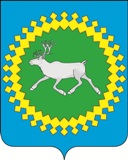 ШУÖМП О С Т А Н О В Л Е Н И Еот 14 ноября 2017 года                  	                                                  	                 № 16Республика Коми, Ижемский район, с. ИжмаО проведении публичных слушанийВ соответствии со ст. 28 Федерального закона от 06.10.2003 № 131-ФЗ «Об общих принципах организации местного самоуправления в Российской Федерации», ст. 13 Устава муниципального образования муниципального района «Ижемский», решением Совета муниципального района «Ижемский» от 24.10.2013 № 4-20/2 «Об утверждении порядка организации и проведения публичных слушаний на территории муниципального образования муниципального района «Ижемский»   П О С Т А Н О В Л Я Ю:
         1. Назначить на 11 декабря 2017 года на 17 часов 00 минут публичные слушания по адресу: Республика Коми, Ижемский район, с. Ижма, ул. Советская, д. 45 (актовый зал здания администрации муниципального района «Ижемский») по следующим вопросам:1.1. предоставление разрешения на отклонение от предельных параметров разрешенного строительства, реконструкции объекта капитального строительства здания продуктового магазина «Дива», расположенного по адресу: Республика Коми, Ижемский район, с. Ижма, ул. Чупрова, д. 126а;1.2. предоставление разрешения на отклонение от предельных параметров разрешенного строительства, реконструкции объекта капитального строительства по адресу: Республика Коми, Ижемский район, с. Ижма, ул. Советская, д. 149б. 2. Назначить на 18 декабря 2017 года на 13 часов 00 минут публичные слушания по адресу: Республика Коми, Ижемский район, с. Сизябск, ул. им. 60-летия Октября, д. 9 (администрация сельского поселения «Сизябск») по проекту планировки территории квартала индивидуальной застройки в д. Брыка Ижемского района Республики Коми.3.  Назначить на 18 декабря 2017 года на 14 часов 00 минут публичные слушания по адресу: Республика Коми, Ижемский район, с. Мохча, ул. Центральная, д. 132 (администрация сельского поселения «Мохча») по проекту планировки территории квартала индивидуальной застройки в с. Мохча Ижемского района Республики Коми 4. Назначить на 18 декабря 2017 на 16 часов 00 минут публичные слушания по адресу: Республика Коми, Ижемский район, с. Краснобор, ул. Братьев Семяшкиных, д. 100 (администрация сельского поселения «Краснобор») по проекту планировки территории квартала индивидуальной застройки в с. Краснобор, д. Диюр, д. Вертеп. 5. Назначить на 19 января 2018 года на 16 часов 00 минут публичные слушания по адресу: Республика Коми, Ижемский район, с. Ижма, ул. Советская, д. 45 (актовый зал здании администрации муниципального района «Ижемский») о предоставлении разрешения на условно разрешенный вид использования земельного участка для размещения магазина по адресу: Республика Коми, Ижемский район, с. Сизябск, ул. им. 60-летия Октября, д. 26.6. Настоящее постановление подлежит официальному опубликованию (обнародованию) вместе с проектами правовых актов в информационном Вестнике Совета и администрации муниципального района «Ижемский» не позднее чем через 5 дней после его принятия.7. Информационное сообщение о проведении публичных слушаний (информация о дате, времени и месте проведения публичных слушаний), о предоставлении возможности ознакомления с проектом муниципального правового акта опубликовать в газете «Новый Север», на официальном сайте администрации муниципального района  «Ижемский».8. Ознакомиться с документацией, а также оставить замечания и предложения можно в рабочие дни с 9-00 до 16-00 по адресу: Республика Коми, Ижемский район, с. Ижма,  ул. Советская, 45, каб. 16, по телефону 98-2-80.Глава муниципального района «Ижемский» - председатель Совета района      	             	                          Т.В. АртееваШ У Ö МП О С Т А Н О В Л Е Н И Еот 01ноября  2017 года                                                                                  №  911  Республика Коми, Ижемский район, с. ИжмаО внесении изменений в постановление администрации муниципального района «Ижемский» от 20 октября 2016 года № 697 «Об утверждении схемы размещения нестационарных торговых объектов на территории муниципального образования муниципального района «Ижемский» Руководствуясь  Федеральным законом от 06.10.2003 № 131-ФЗ «Об общих принципах организации местного самоуправлении в Российской Федерации»,  Федеральным законом от 28.12.2009 № 381-ФЗ «Об основах регулирования торговой деятельности в Российской Федерации»администрация муниципального района «Ижемский»П О С Т А Н О В Л Я Е Т:       1. Преамбулу постановления администрации муниципального района «Ижемский» от 20 октября 2016 года № 697 «Об утверждении схемы размещения нестационарных торговых объектов на территории муниципального образования муниципального района «Ижемский» изложить  в новой редакции:       « Руководствуясь  Федеральным законом от 06.10.2003 № 131-ФЗ «Об общих принципах организации местного самоуправлении в Российской Федерации»,  Федеральным законом от 28.12.2009 № 381-ФЗ «Об основах регулирования торговой деятельности в Российской Федерации», Приказом Министерства сельского хозяйства и потребительского рынка Республики Коми  от 17.02.2017 № 125 «О порядке разработки и утверждения схем размещения нестационарных торговых объектов на территории муниципальных образований Республики Коми».2. Контроль за исполнением настоящего постановления возложить на заместителя руководителя администрации муниципального района                    «Ижемский» Когут М.В.3. Настоящее постановление вступает в силу со дня официального опубликования.Руководитель администрациимуниципального района «Ижемский»                                       Л.И. Терентьева Ш У Ö МП О С Т А Н О В Л Е Н И Е от 02 ноября 2017 года                                                                                             №  913Республика Коми, Ижемский район, с. Ижма					                  О внесении изменений в постановление администрации муниципального района «Ижемский» от 30.12.2014 № 1261 «Об утверждении муниципальной программы муниципального  образования муниципального района «Ижемский» «Развитие экономики»В соответствии с постановлениями администрации муниципального района «Ижемский» от 31.01.2014 № 61 «О муниципальных программах муниципального образования муниципального района «Ижемский», от 08.04.2014 № 287 «Об утверждении перечня муниципальных программ  муниципального района «Ижемский»администрация муниципального района «Ижемский»П О С Т А Н О В Л Я Е Т:Внести в приложение к постановлению администрации муниципального района «Ижемский» от 30.12.2014 № 1261 «Об утверждении муниципальной программы муниципального образования муниципального района «Ижемский»                «Развитие экономики» (далее - Программа) следующие изменения:1) позицию «Объемы финансирования программы» паспорта Программы изложить в следующей редакции:« »;2) раздел 8 «Ресурсное обеспечение муниципальной программы» изложить в следующей редакции:«1. Общий объем финансирования Программы на 2015-2019 гг. предусматривается в размере 12326,9  тыс. рублей, в том числе по годам:2015 год – 7220,7 тыс. рублей;2016 год – 1613,7 тыс. рублей;2017 год – 2412,5 тыс. рублей;2018 год – 540,00 тыс. рублей;2019 год – 540,00 тыс. рублейиз них:за счет средств бюджета муниципального образования муниципального района «Ижемский» 8750,8 тыс. рублей, в том числе по годам: 2015 год – 4832,2 тыс. рублей;2016 год – 1249,3 тыс. рублей;2017 год – 1589,3 тыс. рублей;2018 год – 540,00 тыс. рублей;2019 год – 540,00 тыс. рублей за счет средств республиканского бюджета Республики Коми 2041,0 тыс. рублей, в том числе по годам: 2015 год – 853,4 тыс. рублей;2016 год – 364,4 тыс. рублей;2017 год – 823,2  тыс. рублей;2018 год – 0,0 тыс. рублей; 2019 год – 0,0 тыс. рублейза счет средств федерального бюджета 1535,1 тыс. рублей, в том числе по годам:2015 год – 1535,1 тыс. рублей;2016 год – 0,0 тыс. рублей;2017 год – 0,0 тыс. рублей;2018 год – 0,0 тыс. рублей;год - 0,0 тыс. рублей.2. Прогнозный объем финансирования подпрограммы 1 «Малое и среднее предпринимательство в Ижемском районе» на период 2015 - 2019 гг. составит 5328,5 тыс. рублей, в том числе:за счет средств бюджета муниципального образования муниципального района «Ижемский» 2265,8  тыс. рублей, в том числе по годам:2015 год – 777,2  тыс. рублей;2016 год – 219,3 тыс. рублей;2017 год – 769,3 тыс. рублей;2018 год – 250,0 тыс. рублей;2019 год – 250,0 тыс. рублей;за счет средств республиканского бюджета Республики Коми 745,4 тыс. рублей, в том числе по годам:2015 год – 389,9 тыс. рублей;2016 год – 355,5 тыс. рублей;2017 год – 782,2 тыс. рублей;2018 год – 0,0 тыс. рублей;2019 год – 0,0 тыс. рублей;за счет средств федерального бюджета 1535,1 тыс. рублей, в том числе по годам:2015 год – 1535,1 тыс. рублей;2016 год – 0,0 тыс. рублей;2017 год – 0,0 тыс. рублей;2018 год – 0,0 тыс. рублей;год – 0,0 тыс. рублей.Прогнозный объем финансирования подпрограммы 2 «Развитие агропромышленного комплекса в Ижемском районе» на период 2015 - 2019 гг. составит 6693,5 тыс. рублей, в том числе:за счет средств бюджета муниципального образования муниципального района «Ижемский» 6230,0  тыс. рублей, в том числе по годам:2015 год – 4000,0  тыс. рублей;2016 год – 1000,0 тыс. рублей;2017 год – 730,0 тыс. рублей;2018 год – 250,0 тыс. рублей;2019 год – 250,0 тыс. рублей;за счет средств республиканского бюджета Республики Коми 463,5 тыс. рублей, в том числе по годам:2015 год – 463,5 тыс. рублей;2016 год – 0,0 тыс. рублей;2017 год – 0,0 тыс. рублей;2018 год – 0,0 тыс. рублей;год – 0,0 тыс. рублей.Прогнозный объем финансирования подпрограммы 3 «Развитие внутреннего и въездного туризма на территории Ижемского района» на период 2015 - 2019 гг. составит 263,9 тыс. рублей, в том числе:за счет средств бюджета муниципального образования муниципального района «Ижемский» 304,9  тыс. рублей, в том числе по годам:2015 год – 55,0  тыс. рублей;2016 год – 38,9 тыс. рублей;2017 год – 131,0 тыс. рублей;2018 год – 40,0 тыс. рублей;2019 год – 40,0 тыс. рублей.Ресурсное обеспечение Программы на 2015 - 2017 гг. по источникам финансирования представлено в таблицах 4 и 5 приложения  к Программе.»;позицию «Объемы финансирования подпрограммы» паспорта подпрограммы 1 «Малое и среднее предпринимательство в Ижемском районе» изложить в следующей редакции:«»;раздел 6 подпрограммы 1 «Малое и среднее предпринимательство в Ижемском районе» изложить в следующей редакции:« Раздел 6. Ресурсное обеспечение подпрограммыОбщий объем финансирования подпрограммы на период 2015 - 2019 гг. составит 5328,5 тыс. рублей, в том числе:за счет средств бюджета муниципального образования муниципального района «Ижемский» 2265,8  тыс. рублей, в том числе по годам:2015 год – 777,2  тыс. рублей;2016 год – 219,3 тыс. рублей;2017 год – 769,3 тыс. рублей;2018 год – 250,0 тыс. рублей;2019 год – 250,0 тыс. рублей;за счет средств республиканского бюджета Республики Коми 1527,6 тыс. рублей, в том числе по годам:2015 год – 389,9 тыс. рублей;2016 год – 355,5 тыс. рублей;2017 год – 782,2 тыс. рублей;2018 год – 0,0 тыс. рублей;2019 год – 0,0 тыс. рублей;за счет средств федерального бюджета 1535,1 тыс. рублей, в том числе по годам:2015 год – 1535,1 тыс. рублей;2016 год – 0,0 тыс. рублей;2017 год – 0,0 тыс. рублей;2018 год – 0,0 тыс. рублей;2019 год – 0,0 тыс. рублей.       Ресурсное обеспечение подпрограммы в целом, а также по годам реализации подпрограммы и источникам финансирования приводится в приложении  к Программе (таблицы 4 и 5).»;позицию «Объемы финансирования подпрограммы» паспорта подпрограммы 3  «Развитие въездного и внутреннего туризма на территории Ижемского района   изложить в следующей редакции:«».раздел 6 подпрограммы 3 «Развитие въездного и внутреннего туризма на территории Ижемского района» изложить в следующей редакции«Раздел 6. Ресурсное обеспечение подпрограммыОбщий объем финансирования подпрограммы на период 2015 - 2019 гг. составит 304,9 тыс. рублей, в том числе:за счет средств бюджета муниципального образования муниципального района «Ижемский» 255,0  тыс. рублей, в том числе по годам:2015 год – 55,0  тыс. рублей;2016 год – 30,0 тыс. рублей;2017 год – 90,0 тыс. рублей;2018 год – 40,0 тыс. рублей;2019 год – 40,0 тыс. рублей.за счет средств республиканского бюджета Республики Коми 49,9 тыс. рублей, в том числе по годам:2015 год – 0,0 тыс. рублей;2016 год – 8,9 тыс. рублей;2017 год – 41,0 тыс. рублей;2018 год – 0,0 тыс. рублей;2019 год – 0,0 тыс. рублей.Ресурсное обеспечение подпрограммы в целом, а также по годам реализации подпрограммы и источникам финансирования приводится в приложении к Программе  (таблицы 4 и 5).»;таблицы 4 и 5 приложения к Программе изложить в новой редакции согласно приложению к настоящему постановлению. Контроль за исполнением настоящего постановления возложить на заместителя руководителя администрации муниципального района «Ижемский» Когут М.В.Настоящее постановление вступает в силу со дня его официального опубликования. Руководитель администрациимуниципального района «Ижемский»                                                 Л.И. ТерентьеваПриложение к постановлению администрации муниципального района «Ижемский»от            2017 года №  «Таблица № 4Ресурсное обеспечениереализации муниципальной программы муниципального образования муниципального района «Ижемский» «Развитие экономики»за счет средств бюджета муниципального района «Ижемский» (с учетом средств республиканского бюджета Республики Коми и федерального бюджета)Таблица 5Ресурсное обеспечение и прогнозная (справочная) оценка расходов федерального бюджета, республиканского бюджета Республики Коми,  бюджета муниципального района «Ижемский», бюджетов сельских поселений, бюджетов государственных внебюджетных фондов Республики Коми и юридических лиц на реализацию целей муниципальной программы муниципального образования муниципального района «Ижемский» «Развитие экономики»».ШУÖМП О С Т А Н О В Л Е Н И Еот 02 ноября 2017 года                                                                                                          № 914Республика Коми, Ижемский район с. ИжмаВ  соответствии с Уставом муниципального образования муниципального района «Ижемский», постановлением администрации муниципального района «Ижемский»  от 08 апреля 2014 года № 287 «Об утверждении перечня муниципальных программ муниципального района «Ижемский» администрация муниципального района «Ижемский»П О С Т А Н О В Л Я Е Т: 1. Внести в постановление администрации муниципального района «Ижемский» от 30 декабря 2014 года № 1269 «Об утверждении муниципальной программы муниципального образования муниципального района «Ижемский» «Территориальное развитие» (далее – Программа) следующие изменения:1) Позицию «Объем финансирования программы» паспорта Программы изложить в следующей редакции:«»;2) раздел 8 Программы изложить в следующей редакции:«Общий объем финансирования Программы на период 2015-2019 гг. предусматривается в размере  120050,7 тыс. руб.:2015 год -  17539,3    тыс. руб.;2016 год -  29436,8    тыс. руб.;2017 год -  41486,3     тыс. руб.;2018 год -  16871,8     тыс. руб.;2019 год -  14716,5     тыс. руб.В том числе средства бюджета муниципального образования муниципального района «Ижемский» 42548,5 тыс. руб., в т.ч. по годам:2015 год -   4335,8     тыс. руб.;2016 год -   9743,9     тыс. руб.;2017 год -   12608,1   тыс. руб.;2018 год -   8901,1     тыс. руб.;2019 год -   6745,8     тыс. руб.средства республиканского бюджета Республики Коми – 59337,7 тыс. руб., в том числе по годам:2015 год -  9008,1   тыс. руб.;2016 год -  15972,9 тыс. руб.;2017 год -  19904,9 тыс. руб.;2018 год -  7225,9   тыс. руб.;2019 год -  7225,9   тыс. руб.средства федерального бюджета -  18079,5 тыс. руб., в том числе по годам:2015 год -  4160,4   тыс. руб.;2016 год – 3670,0    тыс. руб.;2017 год -  8759,5    тыс. руб.;2018 год -    744,8    тыс. руб.;2019 год -    744,8     тыс. руб.средства бюджетов сельских поселений - 85,0 тыс. руб., в том числе по годам:2015 год -  35,0 тыс. руб.;2016 год -  50,0 тыс. руб.;2017 год -   0,0  тыс. руб.;2018 год -   0,0  тыс. руб.;2019 год -   0,0  тыс. руб.Ресурсное обеспечение реализации муниципальной программы на 2015-2019 годы по источникам финансирования представлено в таблицах 4 и 5 приложения к Программе.»;3) позицию «Объемы финансирования Подпрограммы 1» паспорта подпрограммы 1«Строительство, обеспечение качественным, доступным жильем населения Ижемского района»  изложить в следующей редакции:«»;  4) раздел 5 подпрограммы 1изложить в следующей редакции:«Общий объем финансирования Подпрограммы на период 2015-2019 годы предусматривается в размере   64130,6 тыс. руб.:2015 год -    11166,4  тыс. руб.;2016 год -    19273,6  тыс. руб.;2017 год -    17362,8  тыс. руб.;2018 год -      8163,9  тыс. руб.;2019 год -      8163,9  тыс. руб.В том числе средства бюджета муниципального образования муниципального района «Ижемский» 78337,7 тыс. руб., в т.ч. по годам:2015 год -   1452,5  тыс. руб.;2016 год –   3181,9 тыс. руб.;2017 год -   2639,3  тыс. руб.;2018 год -     280,0  тыс. руб.;2019 год -     280,0  тыс. руб.    средства республиканского бюджета Республики Коми- 43548,3 тыс. руб., в том числе по годам:2015 год -  5553,5   тыс. руб.;2016 год -  12421,7 тыс. руб.;2017 год -  11294,9 тыс. руб.;2018 год -  7139,1   тыс. руб.;2019 год -  7139,1   тыс. руб.    средства федерального бюджета – 12748,5 тыс. руб., в том числе по годам:2015 год – 4160,4 тыс. руб.;2016 год – 3670,0 тыс. руб.;2017 год – 3428,5 тыс. руб.;2018 год -   744,8 тыс. руб.;2019 год -   744,8 тыс. руб.    Ресурсное обеспечение Подпрограммы в целом, а так же по годам реализации подпрограммы и источникам финансирования представлено в таблицах 4 и 5 приложения к Программе.»;5) позицию «Объемы финансирования Подпрограммы 2» паспорта подпрограммы 2 «Обеспечение благоприятного и безопасного проживания граждан на территории Ижемского района и качественными жилищно-коммунальными услугами населения» изложить в следующей редакции:«»;6)раздел 5 подпрограммы 2 изложить в следующей редакции:«Общий объем финансирования Подпрограммы на период 2015-2019 годы предусматривается в размере   45553,7  тыс. руб.:2015 год -  1959,3  тыс. руб.;2016 год -  7084,9  тыс. руб.;2017 год – 24072,4 тыс. руб.;2018 год - 7680,3   тыс. руб.;2019 год - 4756,8   тыс. руб.В том числе средства бюджета муниципального образования муниципального района «Ижемский» - 30504,9 тыс. руб., в том числе по годам:2015 год -  1548,0   тыс. руб.;2016 год -  6562,0   тыс. руб.;2017 год -  10131,4 тыс. руб.;2018 год -  7593,5   тыс. руб.;2019 год -  4670,0   тыс. руб.средства республиканского бюджета Республики Коми – 9632,8 тыс. руб., в том числе по годам:2015 год -  376,3 тыс. руб.;2016 год -  472,9 тыс. руб.;2017 год -  8610,0 тыс. руб.;2018 год -  86,8     тыс. руб.;2019 год -  86,8     тыс. руб.средства федерального бюджета – 5331,0 тыс. руб., в том числе по годам:2015 год – 0,0      тыс. руб.;2016 год – 0,0      тыс. руб.;2017 год – 5331,0 тыс. руб.;2018 год -  0,0      тыс. руб.;2019 год -  0,0      тыс. руб.средства бюджетов сельских поселений -85,0 тыс. руб., в том числе по годам:2015 год -  35,0  тыс. руб.;2016 год -   50,0 тыс. руб.;2017 год -   0,0   тыс. руб.;2018 год -   0,0   тыс. руб.;2019 год -   0,0   тыс. руб.Ресурсное обеспечение Подпрограммы в целом, а так же по годам реализации подпрограммы и источникам финансирования представлено в таблицах 4 и 5 приложения к Программе.»;7) позицию «Объемы финансирования Подпрограммы 3» паспорта подпрограммы 3«Развитие систем обращения с отходами»  изложить в следующей редакции:«»;8) раздел 5 подпрограммы 3   изложить в следующей редакции:«Общий объем финансирования Подпрограммы на период 2015-2019 гг. предусматривается в размере   10366,5  тыс. руб.:2015 год -  4413,6 тыс. руб.;2016 год -  3078,3 тыс. руб.;2017 год -  51,2     тыс. руб.;2018 год -  1027,6  тыс. руб.;2019 год -  1795,8  тыс. руб.В том числе средства бюджета муниципального образования муниципального района «Ижемский» -  4209,9 тыс. руб., в том числе по годам:2015 год -  1335,3 тыс. руб.;2016 год -   0,0     тыс. руб.;2017 год -  51,2    тыс. руб.;2018 год -  1027,6 тыс. руб.;2019 год -  1795,8 тыс. руб.средства республиканского бюджета Республики Коми– 6156,6 тыс. руб., в том числе по годам:2015 год -  3078,3 тыс. руб.;2016 год -  3078,3 тыс. руб.;2017 год -  0,0      тыс. руб.;2018 год -  0,0      тыс. руб.;	2019 год -  0,0      тыс. руб.Ресурсное обеспечение подпрограммы в целом, а также по годам реализации подпрограммы и источникам финансирования приводится в приложении к Программе (таблицы 4 и 5).»;9) таблицы 4, 5 приложения к Программе изложить в новой редакции согласно приложению к настоящему постановлению.2. Настоящее постановление вступает в силу со дня официального опубликования (обнародования).Руководитель администрации муниципального района «Ижемский»                                                             Л.И. ТерентьеваШ У Ö МП О С Т А Н О В Л Е Н И Еот 03 ноября  2017 года                                                                                №   924 Республика Коми, Ижемский район, с. ИжмаО внесении изменений в постановление администрации муниципального района «Ижемский» от  30.11. 2016  № 791 «Об утверждении порядка размещения нестационарных торговых объектов на территории муниципального образования муниципального района «Ижемский»Руководствуясь  Федеральным законом от 06.10.2003 № 131-ФЗ «Об общих принципах организации местного самоуправлении в Российской Федерации»,  Федеральным законом от 28.12.2009 № 381-ФЗ «Об основах регулирования торговой деятельности в Российской Федерации»,администрация муниципального района «Ижемский»П О С Т А Н О В Л Я Е Т:       1. Преамбулу постановления администрации муниципального района «Ижемский» от 30.11.2016 № 791 «Об утверждении порядка размещения нестационарных торговых объектов на территории муниципального образования муниципального района «Ижемский» изложить  в новой редакции:       «В соответствии с Федеральным законом от 06.10.2003 № 131-ФЗ «Об общих принципах организации местного самоуправления в Российской Федерации», Федеральным законом от 28.12.2009 № 381-ФЗ «Об основах государственного регулирования торговой деятельности в Российской Федерации», постановлением Правительства Российской Федерации от 29.09.2010 № 772 «Об утверждении правил включения нестационарных торговых объектов, расположенных на земельных участках, в зданиях, строениях и сооружениях, находящихся в государственной собственности, в схему размещения нестационарных торговых объектов», Приказом Министерства сельского хозяйства и потребительского рынка Республики Коми  от 17.02.2017 № 125 «О порядке разработки и утверждения схем размещения нестационарных торговых объектов на территории муниципальных образований Республики Коми». 2. Контроль за исполнением настоящего постановления возложить на заместителя руководителя администрации муниципального района                    «Ижемский» Когут М.В.3. Настоящее постановление вступает в силу со дня официального опубликования.Руководитель администрациимуниципального района «Ижемский»                                       Л.И. Терентьева            Ш У Ö М		П О С Т А Н О В Л Е Н И Еот   03 ноября  2017  года                                                                                       № 925Республика Коми, Ижемский район, с. Ижма					                  О внесении изменений в постановление администрации муниципального района «Ижемский» от 30 декабря 2014 года № 1266 «Об утверждении муниципальной программы муниципального  образования муниципального района «Ижемский»«Развитие образования»Руководствуясь постановлением администрации муниципального района «Ижемский» от 31 января 2014 года  № 61 «О муниципальных программах муниципального образования муниципального района «Ижемский»,администрация муниципального района «Ижемский»П О С Т А Н О В Л Я Е Т:        1.   Внести в постановление администрации муниципального района «Ижемский» от 30 декабря 2014 года № 1266 «Об утверждении муниципальной программы муниципального  образования муниципального района «Ижемский» «Развитие образования» (далее – Программа) следующие изменения:  	     1) в паспорте Программы:        а)   позицию «Соисполнители программы» дополнить словами «Управление культуры администрации муниципального района «Ижемский», отдел физической культуры и спорта администрации муниципального района «Ижемский»;	     б) позицию «Целевые индикаторы и показатели программы» дополнить пунктом 35 следующего содержания: «35. Среднемесячная заработная плата педагогических работников  муниципальных организаций дошкольного, общего, дополнительного образования детей»;      в) позицию «Объемы финансирования программы» изложить в следующей редакции:«												»;       2) раздел 8 «Ресурсное обеспечение муниципальной программы»  Программы изложить в следующей редакции: «Общий объем финансирования Программы на 2015 - 2019 годы предусматривается в размере    2 937 844,1 тысяч рублей, в том числе:за счет средств бюджета муниципального образования  муниципального района «Ижемский» - 627 103,0 тыс. рублей;за счет средств республиканского бюджета Республики Коми  - 2 308 441,1 тыс. рублей;за счет средств федерального бюджета – 2 915,0 тыс. рублей;за счет средств от приносящей доход деятельности – 94,0 тыс. рублей.Прогнозный объем финансирования Программы по годам составляет:за счет средств бюджета муниципального района «Ижемский»:2015 г. -   164 210,7 тыс. рублей;2016 г. -   152 135,0   тыс. рублей;2017 г. -   148 319,1  тыс. рублей;2018 г. – 78 400,8 тыс. рублей;2019 г. – 84 037,4 тыс. рублей.за счет средств республиканского бюджета Республики Коми:2015 г. -   485 549,6   тыс. рублей;2016 г. -   473 478,8   тыс. рублей;2017 г. -    460 661,3  тыс. рублей;2018 г. – 443 670,3 тыс. рублей;2019 г. – 444 372,1 тыс. рублей.за счет средств федерального бюджета:2015 г. -   756,0  тыс. рублей;2016 г. -   1700,0  тыс. рублей;2017 г. -   459,0  тыс. рублей;2018 г. – 0,0 тыс. рублей;2019 г. – 0,0 тыс. рублей.за счет средств от приносящей доход деятельности:2015 г. -   0,0  тыс. рублей;2016 г. -   0,0  тыс. рублей;2017 г. -   94,0  тыс. рублей;2018 г. – 0,0 тыс. рублей;2019 г. – 0,0 тыс. рублей».;          3) позиции 19,20,21,22,23,24,25,26,27,28,29,30,31,32,33,34 таблицы 1 Программы считать соответственно позициями 20,21,22,23,24,25,26,27,28,29,30,31,32,33,34,35;	     4) таблицу 1 Программы дополнить позицией 19 следующего содержания: « 	 ».	        5)  таблицы 4, 5 и 6  Программы изложить в редакции согласно приложению к настоящему постановлению.       2. Контроль за исполнением настоящего постановления возложить на заместителя руководителя администрации муниципального района «Ижемский» Селиверстова Р.Е.        3. Настоящее постановление вступает в силу со дня его официального опубликования.Руководитель администрациимуниципального района«Ижемский»	              				         	Л.И. ТерентьеваПриложениек постановлению администрациимуниципального района «Ижемский»от 03 ноября  2017 г. № 925«Таблица 4Прогнозсводных показателей муниципальных заданий на оказание муниципальных услуг (работ) муниципальными учреждениями муниципального района «Ижемский» по муниципальной программе МО МР «Ижемский» «Развитие образования»Таблица 5Ресурсное обеспечениереализации муниципальной программы  муниципального образования муниципального района «Ижемский»«Развитие образования» за счет средств бюджета муниципального района «Ижемский» (с учетом средств республиканского бюджета Республики Коми и федерального бюджета)Таблица 6Ресурсное обеспечение и прогнозная (справочная) оценка расходов федерального бюджета, республиканского бюджета Республики Коми, бюджета муниципального района "Ижемский", бюджетов сельских поселений, бюджетов государственных внебюджетных фондов Республики Коми и юридических лиц на реализацию целей муниципальной программы муниципального района «Ижемский» «Развитие образования»».Приложение к постановлению администрации муниципального района «Ижемский»от 02 ноября 2017 года № 914«Таблица 4Ресурсное обеспечениереализации муниципальной программы муниципального образования муниципального района «Ижемский» «Территориальное развитие»за счет средств бюджета муниципального района «Ижемский»(с учетом средств республиканского бюджета Республики Коми и федерального бюджета)Таблица 5Ресурсное обеспечение и прогнозная (справочная) оценка расходов федерального бюджета, республиканского бюджета Республики Коми,  бюджета муниципального района «Ижемский»,бюджетов сельских поселений, бюджетов государственных внебюджетных фондов Республики Коми и юридических лиц на реализацию целей муниципальной программы муниципального образования муниципального района «Ижемский» «Территориальное развитие»». ШУÖМ    П О С Т А Н О В Л Е Н И Е     от 09 ноября 2017 года                                                                                № 945   Республика Коми, Ижемский район, с. ИжмаО внесении изменений в постановление администрации муниципального района «Ижемский» от 28 декабря 2016 года № 864 «Об организации деятельности по противодействию коррупции в муниципальном образовании муниципального района «Ижемский» и муниципальных образованиях сельских поселений, расположенных в границах муниципального образования муниципального района «Ижемский»В соответствии с  Указом Главы Республики Коми  от 8 августа 2017 года № 72 «О некоторых  вопросах организации деятельности по противодействию коррупции» администрация муниципального района «Ижемский»П О С Т А Н О В Л Я Е Т :1. Внести в постановление  администрации муниципального района «Ижемский» от 28 декабря 2016 года № 864 «Об организации деятельности по противодействию коррупции в муниципальном образовании муниципального района «Ижемский» и муниципальных образованиях сельских поселений, расположенных в границах муниципального образования муниципального района «Ижемский»  (далее - Постановление) следующие изменения: 1)   приложение № 9 к Постановлению изложить в новой редакции согласно приложению № 1 к настоящему постановлению,2)   приложение № 13 к Постановлению изложить в новой редакции согласно приложению № 2 к настоящему постановлению.2. Настоящее постановление вступает в силу со дня официального опубликования.Руководитель администрации муниципального района «Ижемский»                                         Л.И. ТерентьеваПриложение № 1к  постановлению администрациимуниципального района «Ижемский»от 09 ноября 2017 года № 945«Приложение 9к постановлениюадминистрации муниципального района«Ижемский»от 28 декабря 2016 года  №  864ПОРЯДОКПОДАЧИ ЗАЯВЛЕНИЯ ЛИЦА, ЗАМЕЩАЮЩЕГО МУНИЦИПАЛЬНУЮ ДОЛЖНОСТЬ В МУНИЦИПАЛЬНОМ ОБРАЗОВАНИИ МУНИЦИПАЛЬНОГО РАЙОНА «ИЖЕМСКИЙ», МУНИЦИПАЛЬНЫХ ОБРАЗОВАНИЯХ СЕЛЬСКИХ ПОСЕЛЕНИЙ,РАСПОЛОЖЕННЫХ В ГРАНИЦАХ МУНИЦИПАЛЬНОГО ОБРАЗОВАНИЯ МУНИЦИПАЛЬНОГО РАЙОНА «ИЖЕМСКИЙ», ИЛИ ДОЛЖНОСТЬ МУНИЦИПАЛЬНОЙ СЛУЖБЫ В МУНИЦИПАЛЬНОМ ОБРАЗОВАНИИ МУНИЦИПАЛЬНОГО РАЙОНА «ИЖЕМСКИЙ», МУНИЦИПАЛЬНЫХ ОБРАЗОВАНИЯХ СЕЛЬСКИХ ПОСЕЛЕНИЙ, РАСПОЛОЖЕННЫХ В ГРАНИЦАХ МУНИЦИПАЛЬНОГО ОБРАЗОВАНИЯ МУНИЦИПАЛЬНОГО РАЙОНА«ИЖЕМСКИЙ», О НЕВОЗМОЖНОСТИ ПО ОБЪЕКТИВНЫМ ПРИЧИНАМ ПРЕДСТАВИТЬ СВЕДЕНИЯ О ДОХОДАХ, РАСХОДАХ, ОБ ИМУЩЕСТВЕ И ОБЯЗАТЕЛЬСТВАХ ИМУЩЕСТВЕННОГО ХАРАКТЕРА СВОИХ СУПРУГИ (СУПРУГА) И НЕСОВЕРШЕННОЛЕТНИХ ДЕТЕЙ1. Настоящий Порядок определяет процедуру подачи заявления лица, замещающего муниципальную должность в муниципальном образовании муниципального района «Ижемский», муниципальных образованиях сельских поселений, расположенных в границах муниципального образования муниципального района «Ижемский», или должность муниципальной службы в муниципальном образовании муниципального района «Ижемский», муниципальных образованиях сельских поселений, расположенных в границах муниципального образования муниципального района «Ижемский» (далее – должность муниципальной службы), должность  руководителя (главы) администрации муниципального образования по контракту, о невозможности по объективным причинам представить сведения о доходах, расходах, об имуществе и обязательствах имущественного характера своих супруги (супруга) и несовершеннолетних детей.2. Заявление о невозможности по объективным причинам представить сведения о доходах, расходах, об имуществе и обязательствах имущественного характера своих супруги (супруга) и несовершеннолетних детей (далее - заявление) не позднее срока, установленного для представления сведений о доходах, расходах, об имуществе и обязательствах имущественного характера, подается лицом, замещающим муниципальную должность в муниципальном образовании муниципального района «Ижемский», муниципальных образованиях сельских поселений, расположенных в границах муниципального образования муниципального района «Ижемский», должность руководителя (главы) администрации муниципального образования по контракту,  в комиссию муниципального образования муниципального района «Ижемский» по противодействию коррупции, по форме, утвержденной Указом Главы Республики Коми от 08 августа 2017 года № 72 «О некоторых вопросах организации деятельности по противодействию коррупции» (далее – Указ Главы Республики Коми  № 72).Порядок рассмотрения  указанного заявления устанавливается Указом Главы Республики Коми № 72.3.  Заявление лица, замещающего должность муниципальной службы, за исключением заявления лица, замещающего должность руководителя (главы) администрации муниципального образования по контракту, подается по форме согласно приложению к настоящему Порядку и подлежит регистрации должностным лицом, ответственным за противодействие коррупции соответствующего органа.Заявление муниципального служащего, за исключением заявления лица, замещающего должность руководителя администрации муниципального образования по контракту, и материалы, подтверждающие невозможность представления сведений о доходах, расходах, об имуществе и обязательствах имущественного характера своих супруги (супруга) и несовершеннолетних детей, в день поступления заявления представляются председателю соответствующей комиссии органа по соблюдению требований к служебному поведению муниципальных служащих и урегулированию конфликта интересов и подлежат рассмотрению соответствующей комиссией органа по соблюдению требований к служебному поведению муниципальных служащих и урегулированию конфликта интересов в порядке, установленном Положением о комиссиях по соблюдению требований к служебному поведению муниципальных служащих органов местного самоуправления муниципального образования муниципального района «Ижемский», отраслевых (функциональных) органов администрации муниципального района «Ижемский», имеющих статус отдельного юридического лица, органов местного самоуправления муниципальных образований сельских поселений, расположенных в границах муниципального образования муниципального района «Ижемский», и урегулированию конфликта интересов.Приложениек Порядкуподачи заявления лица,замещающего муниципальную должностьв муниципальном образованиимуниципального района«Ижемский»,муниципальных образованияхсельских поселений,расположенных в границахмуниципального образованиямуниципального района«Ижемский»,или должность муниципальной службыв муниципальном образованиимуниципального района«Ижемский»,муниципальных образованияхсельских поселений,расположенных в границахмуниципального образованиямуниципального района«Ижемский»,о невозможностипо объективным причинампредставить сведенияо доходах, расходах,об имуществе и обязательствахимущественного характерасвоих супруги (супруга)и несовершеннолетних детей(Форма)                                                      Председателю комиссии                                      _____________________________________                                                   по соблюдению требований                                       к служебному поведению муниципальных                                                  служащих и урегулированию                                                        конфликта интересов                                      от __________________________________                                      _____________________________________                                        (Ф.И.О. муниципального служащего,                                        наименование замещаемой должности)                                      _____________________________________                                        (адрес проживания (регистрации))                                 ЗАЯВЛЕНИЕ    Я, ___________________________________________________________________,                                         (Ф.И.О.)замещающий должность муниципальной службы ___________________________________________________________________________________________________________,  (наименование замещаемой должности, структурного подразделения органа)сообщаю  о  невозможности  представить  сведения  о  доходах,  расходах, обимуществе и обязательствах имущественного характера своих супруги (супруга)и/или несовершеннолетних детей___________________________________________________________________________           (Ф.И.О. супруги (супруга) и несовершеннолетних детей)за __________________ по следующим причинам _______________________________    (указать период)______________________________________________________________________________________________________________________________________________________  (указать причины, по которым невозможно представить сведения о доходах,     расходах, об имуществе и обязательствах имущественного характера            своих супруги (супруга) и несовершеннолетних детей)    Принятые  меры  по  представлению  сведений  о  доходах,  расходах,  обимуществе и обязательствах имущественного характера своих супруги (супруга)и/или несовершеннолетних детей: _____________________________________________________________________________________________________________________.    К  заявлению  прилагаю  следующие  документы, подтверждающие изложеннуюинформацию:    1. ___________________________________________________________________;    2. ___________________________________________________________________;    3. ___________________________________________________________________.    Намереваюсь (не намереваюсь) лично присутствовать на заседании комиссии___________________________________________________________________________по  соблюдению  требований  к служебному поведению муниципальных служащих иурегулированию конфликта интересов (нужное подчеркнуть).    Информацию  о  принятом комиссией решении прошу направить на мое имя поадресу: ___________________________________________________________________            (указывается адрес фактического проживания муниципального        служащего для направления решения по почте, либо указывается любой         другой способ направления решения, а также необходимые реквизиты                         для такого способа направления решения)    «__» __________ 20__ г. _______________________________________________                                 (подпись)      (расшифровка подписи)Приложение № 2 к  постановлению администрациимуниципального района «Ижемский»от 09 ноября 2017 года № 945«Приложение 13к постановлениюадминистрации муниципального района«Ижемский»от 28 декабря 2016 г. № 864ПОЛОЖЕНИЕО КОМИССИИ МУНИЦИПАЛЬНОГО ОБРАЗОВАНИЯ МУНИЦИПАЛЬНОГОРАЙОНА «ИЖЕМСКИЙ» ПО ПРОТИВОДЕЙСТВИЮ КОРРУПЦИИ1. Настоящим Положением определяется порядок формирования и деятельности комиссии муниципального образования муниципального района «Ижемский» по противодействию коррупции (далее - Комиссия).2. Комиссия является совещательным органом, образованным в целях повышения эффективности применения мер по противодействию коррупции и определения приоритетных направлений реализации антикоррупционной политики в муниципальном образовании муниципального района «Ижемский» и муниципальных образованиях сельских поселений, расположенных в границах муниципального образования муниципального района «Ижемский».3. Комиссия в своей деятельности руководствуются Конституцией Российской Федерации, федеральными конституционными законами, федеральными законами, правовыми актами Президента Российской Федерации и Правительства Российской Федерации, Конституцией Республики Коми, законами Республики Коми, правовыми актами Главы Республики Коми и Правительства Республики Коми, настоящим Положением, а также нормативными правовыми актами муниципального образования муниципального района «Ижемский».4. Комиссия осуществляет свою деятельность во взаимодействии с органами местного самоуправления муниципального образования муниципального района «Ижемский», муниципальных образований сельских поселений, расположенных в границах муниципального образования муниципального района «Ижемский», Управлением государственной гражданской службы Республики Коми, представителями правоохранительных органов, муниципальных организаций и учреждений, а также общественных объединений.5. Комиссия выполняет функции, возложенные на комиссию по соблюдению требований к служебному (должностному) поведению и урегулированию конфликта интересов в отношении лиц, замещающих должность руководителя администрации муниципального образования муниципального района «Ижемский» по контракту, руководителя администрации муниципального образования сельского поселения, расположенного в границах муниципального образования муниципального района «Ижемский», по контракту, муниципальную должность в муниципальном образовании муниципального района «Ижемский», муниципальных образованиях сельских поселений, расположенных в границах муниципального образования муниципального района «Ижемский»,  и рассматривает соответствующие вопросы в порядке, определенном настоящим Положением.6. Основными задачами Комиссии являются:а) обеспечение исполнения решений Совета при Президенте Российской Федерации по противодействию коррупции и президиума Совета при Президенте Российской Федерации по противодействию коррупции, Комиссии по координации работы по противодействию коррупции в Республике Коми и президиума Комиссия по координации работы по противодействию коррупции в Республике Коми;б) подготовка предложений, направленных на реализацию мероприятий по предупреждению и профилактике коррупции, устранению причин и условий, способствующих проявлениям коррупции в муниципальном образовании муниципального района «Ижемский», муниципальных образованиях сельских поселений, расположенных в границах муниципального образования муниципального района «Ижемский»;в) обеспечение координации деятельности органов местного самоуправления муниципального образования муниципального района «Ижемский», муниципальных образований сельских поселений, расположенных в границах муниципального образования муниципального района «Ижемский», по реализации антикоррупционных мероприятий.7. Комиссия в целях выполнения возложенных на нее задач осуществляет следующие полномочия:а) подготавливает предложения по совершенствованию муниципальных правовых актов о противодействии коррупции;б) разрабатывает меры по противодействию коррупции, а также по устранению причин и условий, порождающих коррупцию;в) организует:подготовку проектов муниципальных правовых актов по вопросам противодействия коррупции;разработку программы «Противодействие коррупции в муниципальном образовании «Ижемский» и иных антикоррупционных мер, а также контроль за их реализацией, в том числе путем мониторинга эффективности реализации мер по противодействию коррупции;г) рассматривает вопросы, касающиеся соблюдения лицами, замещающими должность руководителя администрации муниципального района «Ижемский» по контракту, должность руководителя администрации муниципального образования сельского поселения, расположенного в границах муниципального образования муниципального района «Ижемский», по контракту, муниципальную должность в муниципальном образовании муниципального района «Ижемский», муниципальных образованиях сельских поселений, расположенных в границах муниципального образования муниципального района «Ижемский»,   запретов, ограничений и требований, установленных в целях противодействия коррупции;д) принимает меры по выявлению (в том числе на основании обращений граждан, сведений, распространяемых средствами массовой информации, протестов, представлений, предписаний федеральных государственных органов) причин и условий, порождающих коррупцию, создающих административные барьеры;е) оказывает содействие развитию общественного контроля за реализацией программы «Противодействие коррупции в муниципальном образовании «Ижемский» и иных антикоррупционных мер;ж) осуществляет подготовку ежегодного доклада о деятельности в области противодействия коррупции, обеспечивает его размещение на официальном сайте Администрации муниципального образования муниципального района «Ижемский», опубликование в средствах массовой информации и направление в государственные органы (по их запросам).8. Комиссия состоит из председателя, заместителя председателя, секретаря и членов Комиссии.Все члены Комиссии при принятии решений обладают равными правами. В отсутствие председателя комиссии его обязанности исполняет заместитель председателя Комиссии.9. В состав Комиссии входят:Красивская Светлана Альбертовна - депутат Совета муниципального района «Ижемский» (председатель Комиссии) (по согласованию);Селиверстов Роман Евгеньевич - заместитель руководителя администрации муниципального района «Ижемский» (заместитель председателя Комиссии);Поздеева Наталья Александровна - начальник отдела правовой и кадровой работы администрации муниципального района «Ижемский» (секретарь Комиссии);Артеева Марина Петровна, представитель общественного совета (по согласованию);Истомина Марина Олеговна - главный специалист отдела правовой и кадровой работы администрации муниципального района «Ижемский»;Когут Мария Васильевна - заместитель руководителя администрации муниципального района «Ижемский»;Николаева Наталья Владимировна - главный редактор газеты «Новый Север» (по согласованию).10. Состав Комиссии формируется таким образом, чтобы исключить возможность возникновения конфликта интересов, который мог бы повлиять на принимаемые Комиссией решения.При возникновении прямой или косвенной личной заинтересованности члена Комиссии, которая может привести к конфликту интересов при рассмотрении вопроса, включенного в повестку дня заседания Комиссии, он обязан до начала заседания заявить об этом. В таком случае соответствующий член Комиссии не принимает участия в рассмотрении указанного вопроса.11. Передача полномочий члена Комиссии другому лицу не допускается.12. Участие в работе Комиссии осуществляется на общественных началах.13. На заседания Комиссии могут быть приглашены представители федеральных государственных органов, государственных органов Республики Коми, органов местного самоуправления в Республике Коми, организаций и средств массовой информации.14. В заседаниях Комиссии с правом совещательного голоса участвуют:а) Глава муниципального района «Ижемский» - председатель Совета района, наделенный полномочием заключать контракт с руководителем администрации муниципального района «Ижемский», в отношении которого Комиссией рассматривается вопрос о соблюдении требований к служебному (должностному) поведению и (или) требований об урегулировании конфликта интересов, глава соответствующего муниципального образования сельского поселения, расположенного в границах муниципального образования муниципального района «Ижемский», наделенный полномочием заключать контракт с руководителем администрации соответствующего муниципального образования, в отношении которого Комиссией рассматривается вопрос о соблюдении требований к служебному (должностному) поведению и (или) требований об урегулировании конфликта интересов;б) другие муниципальные служащие, замещающие должности муниципальной службы, и специалисты, которые могут дать пояснения по вопросам муниципальной службы и вопросам, рассматриваемым Комиссией, должностные лица других органов местного самоуправления, государственных органов, представители заинтересованных организаций, а также представитель муниципального служащего, в отношении которого Комиссией рассматривается вопрос о соблюдении требований к служебному (должностному) поведению и (или) требований об урегулировании конфликта интересов, - по решению председателя Комиссии, принимаемому в каждом конкретном случае отдельно не менее чем за три дня до дня заседания Комиссии на основании ходатайства муниципального служащего, в отношении которого Комиссией рассматривается этот вопрос, или любого члена Комиссии.15. По решению председателя Комиссии для анализа, изучения и подготовки экспертного заключения по рассматриваемым Комиссией вопросам к ее работе могут привлекаться на временной или постоянной основе эксперты.16. По решению Комиссии из числа членов Комиссии или уполномоченных ими представителей, а также из числа представителей государственных органов Республики Коми, органов местного самоуправления в Республике Коми, представителей общественных организаций и экспертов могут создаваться рабочие группы по отдельным вопросам.17. Заседание Комиссии проводится в соответствии с планом работы Комиссии на соответствующий год. Внеочередное заседание Комиссии проводится в случае возникновения необходимости.18. Заседания Комиссии проводятся открыто (разрешается присутствие лиц, не являющихся членами Комиссии). В целях обеспечения конфиденциальности при рассмотрении соответствующих вопросов председателем Комиссии или в его отсутствие заместителем председателя Комиссии может быть принято решение о проведении закрытого заседания Комиссии (присутствуют только члены Комиссии и приглашенные на заседание лица).19. Председатель Комиссии:а) осуществляет общее руководство деятельностью Комиссии;б) утверждает план работы Комиссии (ежегодный план);в) утверждает повестку дня очередного заседания Комиссии;г) дает поручения в рамках своих полномочий членам Комиссии;д) представляет Комиссию в отношениях с федеральными государственными органами, государственными органами Республики Коми, органами местного самоуправления, организациями и гражданами по вопросам, относящимся к компетенции Комиссии.20. Обеспечение деятельности Комиссии, подготовку материалов к заседаниям Комиссии и контроль за исполнением принятых ею решений осуществляет администрация муниципального района «Ижемский».21. Дата, время и место заседания Комиссии устанавливается ее председателем Комиссии после подготовки документов для его проведения.22. Секретарь Комиссии:а) обеспечивает подготовку проекта плана работы Комиссии (ежегодного плана), формирует повестку дня ее заседания, координирует работу по подготовке необходимых материалов к заседанию Комиссии, проектов соответствующих решений, ведет протокол заседания Комиссии;б) информирует членов Комиссии, приглашенных на заседание лиц, экспертов, иных лиц о месте, времени проведения и повестке дня заседания Комиссии, обеспечивает их необходимыми материалами;в) оформляет протоколы заседаний Комиссии;г) организует выполнение поручений председателя Комиссии, данных по результатам заседаний Комиссии.23. Члены Комиссии вправе вносить предложения и замечания по повестке заседания Комиссии, порядку рассмотрения и существу обсуждаемых вопросов, участвовать в прениях, задавать вопросы докладчикам и председательствующему на заседании, выступать с предложениями и замечаниями.24. Заседание Комиссии считается правомочным, если на нем присутствует не менее 2/3 от общего числа членов Комиссии.25. Решение Комиссии принимается путем открытого голосования простым большинством голосов от присутствующих на заседании членов Комиссии. При равенстве числа голосов голос председательствующего на заседании Комиссии является решающим.26. Основаниями для проведения заседания Комиссии являются:а) представление председателю Комиссии доклада о результатах проверки и материалов проверки, проведенной в соответствии с Положением о проверке достоверности и полноты сведений, представляемых гражданами, претендующими на замещение должностей муниципальной службы в муниципальном образовании муниципального района «Ижемский», муниципальных образованиях сельских поселений, расположенных в границах муниципального образования муниципального района «Ижемский», и муниципальными служащими муниципального образования муниципального района «Ижемский», муниципальных образований сельских поселений, расположенных в границах муниципального образования муниципального района «Ижемский», и соблюдения муниципальными служащими муниципального образования муниципального района «Ижемский», муниципальных образований сельских поселений, расположенных в границах муниципального образования муниципального района «Ижемский», требований к служебному поведению, свидетельствующих:о представлении муниципальным служащим, замещающим должность руководителя администрации муниципального образования по контракту, недостоверных или неполных сведений о доходах, об имуществе и обязательствах имущественного характера;о несоблюдении муниципальным служащим, замещающим должность руководителя администрации муниципального образования по контракту, требований к служебному поведению и (или) требований об урегулировании конфликта интересов;б) поступившее должностному лицу, ответственному за противодействие коррупции муниципального образования муниципального района «Ижемский»:обращение гражданина, замещавшего должность руководителя администрации муниципального образования по контракту, о даче согласия на замещение на условиях трудового договора должности в организации и (или) выполнение в данной организации работ (оказание данной организации услуг) в соответствии со статьей 12 Федерального закона от 25 декабря 2008 года № 273-ФЗ «О противодействии коррупции»;заявление муниципального служащего, замещающего должность руководителя администрации муниципального образования по контракту,  лица, замещающего муниципальную должность в муниципальном образовании муниципального района «Ижемский», муниципальных образованиях сельских поселений, расположенных в границах муниципального образования муниципального района «Ижемский», о невозможности по объективным причинам представить сведения о доходах, об имуществе и обязательствах имущественного характера своих супруги (супруга) и несовершеннолетних детей;заявление муниципального служащего, замещающего должность руководителя администрации муниципального образования по контракту, о невозможности выполнить требования Федерального закона от 7 мая 2013 года N 79-ФЗ «О запрете отдельным категориям лиц открывать и иметь счета (вклады), хранить наличные денежные средства и ценности в иностранных банках, расположенных за пределами территории Российской Федерации, владеть и (или) пользоваться иностранными финансовыми инструментами» в связи с арестом, запретом распоряжения, наложенными компетентными органами иностранного государства в соответствии с законодательством данного иностранного государства, на территории которого находятся счета (вклады), осуществляется хранение наличных денежных средств и ценностей в иностранном банке и (или) имеются иностранные финансовые инструменты, или в связи с иными обстоятельствами, не зависящими от его воли или воли его супруги (супруга) и несовершеннолетних детей;уведомление муниципального служащего, замещающего должность руководителя администрации муниципального образования по контракту, о возникновении личной заинтересованности при исполнении должностных обязанностей, которая приводит или может привести к конфликту интересов;в) представление Главы муниципального района «Ижемский» - председателя Совета района, главы муниципального образования соответствующего муниципального образования сельского поселения, расположенного в границах муниципального образования муниципального района «Ижемский», или любого члена Комиссии, касающееся обеспечения соблюдения муниципальным служащим, замещающим должность руководителя администрации муниципального образования по контракту, требований к служебному поведению и (или) требований об урегулировании конфликта интересов либо осуществления в муниципальном образовании муниципального района «Ижемский», муниципальных образованиях сельских поселений, расположенных в границах муниципального образования муниципального района «Ижемский», мер по предупреждению коррупции, в том числе о рассмотрении:поступившего уведомления муниципального служащего, замещающего должность руководителя администрации муниципального образования по контракту, о владении ценными бумагами, акциями (долями участия, паями в уставных (складочных) капиталах организаций) и установлении наличия или отсутствия в данном случае конфликта интересов;информации о совершении муниципальным служащим, замещающим должность руководителя администрации муниципального образования по контракту, поступков, порочащих его честь и достоинство, или об ином нарушении муниципальным служащим, замещающим должность руководителя администрации муниципального образования по контракту, требований к служебному поведению, предусмотренных статьей 14.2 Федерального закона от 2 марта 2007 года № 25-ФЗ «О муниципальной службе в Российской Федерации»;информация о наличии у муниципального служащего, замещающего должность руководителя администрации муниципального образования по контракту, личной заинтересованности, которая приводит или может привести к конфликту интересов;г) представление Главой муниципального района «Ижемский» - председателем Совета района, главой муниципального образования соответствующего муниципального образования сельского поселения, расположенного в границах муниципального образования муниципального района «Ижемский», материалов проверки, свидетельствующих о представлении муниципальным служащим недостоверных или неполных сведений, предусмотренных частью 1 статьи 3 Федерального закона от 3 декабря 2012 года № 230-ФЗ «О контроле за соответствием расходов лиц, замещающих государственные должности, и иных лиц их доходам»;д) поступившее в соответствии с частью 4 статьи 12 Федерального закона от 25 декабря 2008 года № 273-ФЗ «О противодействии коррупции» и статьей 64.1 Трудового кодекса Российской Федерации в администрацию муниципального района «Ижемский», в администрацию соответствующего муниципального образования сельского поселения, расположенного в границах муниципального образования муниципального района «Ижемский», уведомление коммерческой или некоммерческой организации о заключении с гражданином, замещавшим должность руководителя администрации муниципального образования по контракту, трудового или гражданско-правового договора на выполнение работ (оказание услуг), если отдельные функции муниципального управления данной организацией входили в его должностные (служебные) обязанности, исполняемые во время замещения должности руководителя администрации муниципального образования по контракту, при условии, что указанному гражданину Комиссией ранее было отказано во вступлении в трудовые и гражданско-правовые отношения с указанной организацией или что вопрос о даче согласия такому гражданину на замещение им должности в коммерческой или некоммерческой организации либо на выполнение им работы на условиях гражданско-правового договора в коммерческой или некоммерческой организации Комиссией не рассматривался.27. Комиссия не рассматривает сообщения о преступлениях и административных правонарушениях, а также анонимные обращения, не проводит проверки по фактам нарушения служебной дисциплины.28. Обращение, указанное в абзаце втором подпункта «б» пункта 26 настоящего Положения, подается гражданином, замещавшим должность руководителя администрации муниципального образования по контракту, должностному лицу, ответственному за противодействие коррупции администрации муниципального образования муниципального района «Ижемский», администрации соответствующего муниципального образования сельского поселения, расположенного в границах муниципального образования муниципального района «Ижемский».В обращении указываются фамилия, имя, отчество гражданина, дата его рождения, адрес места жительства, замещаемые должности в течение последних двух лет до дня увольнения с муниципальной службы, наименование, местонахождение коммерческой или некоммерческой организации, характер ее деятельности, должностные (служебные) обязанности, исполняемые гражданином во время замещения им должности муниципальной службы, функции по муниципальному управлению в отношении коммерческой или некоммерческой организации, вид договора (трудовой или гражданско-правовой), предполагаемый срок его действия, сумма оплаты за выполнение (оказание) по договору работ (услуг). Должностным лицом администрации муниципального района «Ижемский», администрации соответствующего муниципального образования сельского поселения, расположенного в границах муниципального образования муниципального района «Ижемский», осуществляется рассмотрение обращения, по результатам которого готовится мотивированное заключение по существу обращения с учетом требований статьи 12 Федерального закона от 25 декабря 2008 года № 273-ФЗ «О противодействии коррупции».29. Обращение, указанное в абзаце втором подпункта «б» пункта 26 настоящего Положения, может быть подано муниципальным служащим, замещающим должность руководителя администрации муниципального образования по контракту, планирующим свое увольнение с муниципальной службы, и подлежит рассмотрению Комиссией в соответствии с настоящим Положением.30. Уведомление, указанное в абзаце пятом подпункта «б» пункта 26 настоящего Положения, рассматривается должностным лицом администрации муниципального образования муниципального района «Ижемский», администрации соответствующего муниципального образования сельского поселения, расположенного в границах муниципального образования муниципального района «Ижемский», которая(ый) осуществляет подготовку мотивированного заключения по результатам рассмотрения уведомления.31. Уведомление, указанное в подпункте «д» пункта 26 настоящего Положения, рассматривается должностным лицом, ответственным за противодействие коррупции администрации муниципального образования муниципального района «Ижемский», администрации соответствующего муниципального образования сельского поселения, расположенного в границах муниципального образования муниципального района «Ижемский», который осуществляет подготовку мотивированного заключения о соблюдении гражданином, замещавшим должность руководителя (главы) администрации муниципального образования по контракту, требований статьи 12 Федерального закона от 25 декабря 2008 года № 273-ФЗ «О противодействии коррупции».32. При подготовке мотивированного заключения по результатам рассмотрения обращения, указанного в абзаце втором подпункта «б» пункта 26 настоящего Положения, или уведомлений, указанных в абзаце пятом подпункта «б» и подпункте «д» пункта 26 настоящего Положения, должностные лица, ответственные за противодействие коррупции администрации муниципального района «Ижемский», администрации соответствующего муниципального образования сельского поселения, расположенного в границах муниципального образования муниципального района «Ижемский», имеют(ет) право проводить собеседование с муниципальным служащим, замещающим должность руководителя администрации муниципального образования по контракту, представившим обращение или уведомление, получать от него письменные пояснения, готовить проекты запросов Главы муниципального района «Ижемский» - председателя Совета района, главы муниципального образования соответствующего муниципального образования сельского поселения, расположенного в границах муниципального образования муниципального района «Ижемский», которые направляются в государственные органы, органы местного самоуправления и заинтересованные организации в установленном порядке. Обращение или уведомление, а также заключение и другие материалы в течение 7 рабочих дней со дня поступления обращения или уведомления представляются председателю Комиссии. В случае направления запросов обращение или уведомление, а также заключение и другие материалы представляются председателю Комиссии в течение 45 дней со дня поступления обращения или уведомления. Указанный срок может быть продлен, но не более чем на 30 дней.33. Председатель Комиссии при поступлении к нему в установленном порядке информации, содержащей основания для проведения заседания Комиссии:а) в 10-дневный срок назначает дату заседания Комиссии. При этом дата заседания Комиссии не может быть назначена позднее 20 дней со дня поступления указанной информации, за исключением случая, предусмотренного пунктом 34 настоящего Положения;б) организует ознакомление муниципального служащего, в отношении которого Комиссией рассматривается вопрос о соблюдении требований к служебному поведению и (или) требований об урегулировании конфликта интересов, его представителя, членов Комиссии и других лиц, участвующих в заседании Комиссии, с поступившей информацией и с результатами ее проверки;в) рассматривает ходатайства о приглашении на заседание Комиссии лиц, указанных в подпункте «б» пункта 14 настоящего Положения, принимает решение об их удовлетворении (об отказе в удовлетворении) и о рассмотрении (об отказе в рассмотрении) в ходе заседания Комиссии дополнительных материалов.34. Заседание Комиссии по рассмотрению заявлений, указанных в абзацах третьем и четвертом подпункта «б» пункта 26 настоящего Положения, как правило, проводится не позднее одного месяца со дня истечения срока, установленного для представления сведений о доходах, об имуществе и обязательствах имущественного характера.Уведомление, указанное в подпункте «д» пункта 26 настоящего Положения, как правило, рассматривается на очередном (плановом) заседании Комиссии.35. Заседание Комиссии проводится, как правило, в присутствии муниципального служащего, замещающего должность руководителя администрации муниципального образования по контракту, в отношении которого рассматривается вопрос о соблюдении требований к служебному поведению и (или) требований об урегулировании конфликта интересов, или гражданина, замещавшего должность руководителя администрации муниципального образования по контракту. О намерении лично присутствовать на заседании Комиссии муниципальный служащий или гражданин указывает в обращении, заявлении или уведомлении, представляемых в соответствии с подпунктом «б» и абзацем вторым подпункта «в» пункта 26, пунктом 29 настоящего Положения.36. Заседания Комиссии могут проводиться в отсутствие муниципального служащего или гражданина в случае:а) если в обращении, заявлении или уведомлении, представленных в соответствии с подпунктом «б» и абзацем вторым подпункта «в» пункта 26, пунктом 29 настоящего Положения, не содержится указания о намерении муниципального служащего или гражданина лично присутствовать на заседании Комиссии;б) если муниципальный служащий или гражданин, намеревающиеся лично присутствовать на заседании Комиссии и надлежащим образом извещенные о времени и месте его проведения, не явились на заседание Комиссии.37. На заседании Комиссии заслушиваются пояснения муниципального служащего, замещающего должность руководителя администрации муниципального образования по контракту, или гражданина, замещавшего должность руководителя администрации муниципального образования по контракту (с их согласия), и иных лиц, рассматриваются материалы по существу вынесенных на данное заседание вопросов, а также дополнительные материалы.38. Члены Комиссии и лица, участвовавшие в ее заседании, не вправе разглашать сведения, ставшие им известными в ходе работы закрытого заседания Комиссии.39. По итогам рассмотрения вопроса, указанного в абзаце втором подпункта «а» пункта 26 настоящего Положения, Комиссия принимает одно из следующих решений:а) установить, что сведения, представленные муниципальным служащим, замещающим должность руководителя администрации муниципального образования по контракту, являются достоверными и полными;б) установить, что сведения, представленные муниципальным служащим, замещающим должность руководителя администрации муниципального образования по контракту, являются недостоверными и (или) неполными. В этом случае Комиссия рекомендует Главе муниципального района «Ижемский» - председателю Совета района, главе муниципального образования соответствующего муниципального образования сельского поселения, расположенного в границах муниципального образования муниципального района «Ижемский», применить к муниципальному служащему, замещающему должность руководителя администрации муниципального образования по контракту, конкретную меру ответственности.40. По итогам рассмотрения вопроса, указанного в абзаце третьем подпункта «а» пункта 26 настоящего Положения, Комиссия принимает одно из следующих решений:а) установить, что муниципальный служащий, замещающий должность руководителя администрации муниципального образования по контракту, соблюдал требования к служебному поведению и (или) требования об урегулировании конфликта интересов;б) установить, что муниципальный служащий, замещающий должность руководителя администрации муниципального образования по контракту, не соблюдал требования к служебному поведению и (или) требования об урегулировании конфликта интересов. В этом случае Комиссия рекомендует Главе муниципального района «Ижемский» - председателю Совета района, главе муниципального образования соответствующего муниципального образования сельского поселения, расположенного в границах муниципального образования муниципального района «Ижемский», указать муниципальному служащему, замещающему должность руководителя администрации муниципального образования по контракту, на недопустимость нарушения требований к служебному поведению и (или) требований об урегулировании конфликта интересов либо применить к муниципальному служащему, замещающему должность руководителя администрации муниципального образования по контракту, конкретную меру ответственности.41. По итогам рассмотрения вопроса, указанного в абзаце втором подпункта «б» пункта 26 настоящего Положения, Комиссия принимает одно из следующих решений:а) дать гражданину согласие на замещение должности в организации и (или) на выполнение в данной организации работ (оказание данной организации услуг);б) отказать гражданину в замещении должности в организации и (или) в выполнении в данной организации работ (оказании данной организации услуг) и мотивировать свой отказ.42. По итогам рассмотрения вопроса, указанного в абзаце третьем подпункта «б» пункта 26 настоящего Положения, Комиссия принимает одно из следующих решений:а) признать, что причина непредставления муниципальным служащим, замещающим должность руководителя администрации муниципального образования по контракту, лицом, замещающим муниципальную должность в муниципальном образовании муниципального района «Ижемский», муниципальных образованиях сельских поселений, расположенных в границах муниципального образования муниципального района «Ижемский», сведений о доходах, об имуществе и обязательствах имущественного характера своих супруги (супруга) и несовершеннолетних детей является объективной и уважительной;б) признать, что причина непредставления муниципальным служащим, замещающим должность руководителя администрации муниципального образования по контракту, лицом, замещающим муниципальную должность в муниципальном образовании муниципального района «Ижемский», муниципальных образованиях сельских поселений, расположенных в границах муниципального образования муниципального района «Ижемский»,  сведений о доходах, об имуществе и обязательствах имущественного характера своих супруги (супруга) и несовершеннолетних детей не является уважительной. В этом случае Комиссия рекомендует муниципальному служащему, замещающему должность руководителя администрации муниципального образования по контракту, лицу, замещающему муниципальную должность в муниципальном образовании муниципального района «Ижемский», муниципальных образованиях сельских поселений, расположенных в границах муниципального образования муниципального района «Ижемский», принять меры по представлению указанных сведений;в) признать, что причина непредставления муниципальным служащим, замещающим должность руководителя администрации муниципального образования по контракту, лицом, замещающему муниципальную должность в муниципальном образовании муниципального района «Ижемский», муниципальных образованиях сельских поселений, расположенных в границах муниципального образования муниципального района «Ижемский», сведений о доходах, об имуществе и обязательствах имущественного характера своих супруги (супруга) и несовершеннолетних детей необъективна и является способом уклонения от представления указанных сведений. В этом случае Комиссия рекомендует Главе муниципального района «Ижемский» - председателю Совета района, главе муниципального образования соответствующего муниципального образования сельского поселения, расположенного в границах муниципального образования муниципального района «Ижемский», применить к муниципальному служащему, замещающему должность руководителя администрации муниципального образования по контракту, лицу, замещающему муниципальную должность в муниципальном образовании муниципального района «Ижемский», муниципальных образованиях сельских поселений, расположенных в границах муниципального образования муниципального района «Ижемский», конкретную меру ответственности.43. По итогам рассмотрения вопроса, указанного в абзаце четвертом подпункта «б» пункта 26 настоящего Положения, Комиссия принимает одно из следующих решений:а) признать, что обстоятельства, препятствующие выполнению требований Федерального закона от 7 мая 2013 года № 79-ФЗ «О запрете отдельным категориям лиц открывать и иметь счета (вклады), хранить наличные денежные средства и ценности в иностранных банках, расположенных за пределами территории Российской Федерации, владеть и (или) пользоваться иностранными финансовыми инструментами», являются объективными и уважительными;б) признать, что обстоятельства, препятствующие выполнению требований Федерального закона от 7 мая 2013 года № 79-ФЗ «О запрете отдельным категориям лиц открывать и иметь счета (вклады), хранить наличные денежные средства и ценности в иностранных банках, расположенных за пределами территории Российской Федерации, владеть и (или) пользоваться иностранными финансовыми инструментами», не являются объективными и уважительными. В этом случае Комиссия рекомендует Главе муниципального района «Ижемский» - председателю Совета района, главе муниципального образования соответствующего муниципального образования сельского поселения, расположенного в границах муниципального образования муниципального района «Ижемский», применить к муниципальному служащему, замещающему должность руководителя администрации муниципального образования по контракту, конкретную меру ответственности.44. По итогам рассмотрения вопроса, указанного в абзаце пятом подпункта «б» пункта 26 настоящего Положения, Комиссия принимает одно из следующих решений:а) признать, что при исполнении муниципальным служащим, замещающим должность руководителя администрации муниципального образования по контракту, должностных обязанностей конфликт интересов отсутствует;б) признать, что при исполнении муниципальным служащим, замещающим должность руководителя администрации муниципального образования по контракту, должностных обязанностей личная заинтересованность приводит или может привести к конфликту интересов. В этом случае Комиссия рекомендует муниципальному служащему и (или) Главе муниципального района «Ижемский» - председателю Совета района, главе муниципального образования соответствующего муниципального образования сельского поселения, расположенного в границах муниципального образования муниципального района «Ижемский», принять меры по урегулированию конфликта интересов или по недопущению его возникновения;в) признать, что муниципальный служащий, замещающий должность руководителя администрации муниципального образования по контракту, не соблюдал требования об урегулировании конфликта интересов. В этом случае Комиссия рекомендует Главе муниципального района «Ижемский» - председателю Совета района, главе муниципального образования соответствующего муниципального образования сельского поселения, расположенного в границах муниципального образования муниципального района «Ижемский», применить к муниципальному служащему, замещающему должность руководителя администрации муниципального образования по контракту, конкретную меру ответственности.45. По итогам рассмотрения вопроса, указанного в подпункте «г» пункта 26 настоящего Положения, Комиссия принимает одно из следующих решений:а) признать, что сведения, представленные муниципальным служащим, замещающим должность руководителя администрации муниципального образования по контракту, в соответствии с частью 1 статьи 3 Федерального закона от 3 декабря 2012 года № 230-ФЗ «О контроле за соответствием расходов лиц, замещающих государственные должности, и иных лиц их доходам», являются достоверными и полными;б) признать, что сведения, представленные муниципальным служащим, замещающим должность руководителя администрации муниципального образования по контракту, в соответствии с частью 1 статьи 3 Федерального закона от 3 декабря 2012 года № 230-ФЗ «О контроле за соответствием расходов лиц, замещающих государственные должности, и иных лиц их доходам», являются недостоверными и (или) неполными. В этом случае Комиссия рекомендует Главе муниципального района «Ижемский» - председателю Совета района, главе муниципального образования соответствующего муниципального образования сельского поселения, расположенного в границах муниципального образования муниципального района «Ижемский», применить к муниципальному служащему, замещающему должность руководителя (главы) администрации муниципального образования по контракту, конкретную меру ответственности и (или) направить материалы, полученные в результате осуществления контроля за расходами, в органы прокуратуры и (или) иные государственные органы в соответствии с их компетенцией.46. По итогам рассмотрения вопроса, указанного в подпункте «д» пункта 26 настоящего Положения, Комиссия принимает в отношении гражданина, замещавшего должность руководителя администрации муниципального образования по контракту, одно из следующих решений:а) дать согласие на замещение им должности в коммерческой или некоммерческой организации либо на выполнение работы на условиях гражданско-правового договора в коммерческой или некоммерческой организации, если отдельные функции по муниципальному управлению этой организацией входили в его должностные (служебные) обязанности;б) установить, что замещение им на условиях трудового договора должности в коммерческой или некоммерческой организации и (или) выполнение в коммерческой или некоммерческой организации работ (оказание услуг) нарушают требования статьи 12 Федерального закона от 25 декабря 2008 года N 273-ФЗ «О противодействии коррупции». В этом случае Комиссия рекомендует Главе муниципального района «Ижемский» - председателю Совета района, главе муниципального образования соответствующего муниципального образования сельского поселения, расположенного в границах муниципального образования муниципального района «Ижемский», проинформировать об указанных обстоятельствах органы прокуратуры и уведомившую организацию.47. По итогам рассмотрения вопросов, указанных в подпунктах «а», «б», «г» и «д» пункта 26 настоящего Положения, и при наличии оснований Комиссия может принять иное решение, чем это предусмотрено пунктами 39 - 46 настоящего Положения. Основания и мотивы принятия такого решения должны быть отражены в протоколе заседания Комиссии.48. По итогам рассмотрения вопросов, предусмотренных подпунктом «в» пункта 26 настоящего Положения, Комиссия принимает соответствующее решение.49. Для исполнения решений Комиссии могут быть подготовлены проекты нормативных правовых актов, решений или поручений Главы муниципального района «Ижемский» - председателя Совета района, главы муниципального образования соответствующего муниципального образования сельского поселения, расположенного в границах муниципального образования муниципального района «Ижемский», которые в установленном порядке представляются на рассмотрение Главе муниципального района «Ижемский» - председателю Совета района, главе муниципального образования соответствующего муниципального образования сельского поселения, расположенного в границах муниципального образования муниципального района «Ижемский».50. Решения Комиссии по вопросам, указанным в пункте 26 настоящего Положения, принимаются тайным голосованием (если Комиссия не примет иное решение) простым большинством голосов присутствующих на заседании членов Комиссии.51. Решения Комиссии оформляются протоколами, которые подписывают члены Комиссии, принимавшие участие в ее заседании. Решения Комиссии, за исключением решения, принимаемого по итогам рассмотрения вопроса, указанного в абзаце втором подпункта «б» пункта 26 настоящего Положения, для Главы муниципального района «Ижемский» - председателя Совета района, главы муниципального образования соответствующего муниципального образования сельского поселения, расположенного в границах муниципального образования муниципального района «Ижемский», носят рекомендательный характер. Решение, принимаемое по итогам рассмотрения вопроса, указанного в абзаце втором подпункта «б» пункта 26 настоящего Положения, носит обязательный характер.52. В протоколе заседания Комиссии указываются:а) дата заседания Комиссии, фамилии, имена, отчества членов Комиссии и других лиц, присутствующих на заседании;б) формулировка каждого из рассматриваемых на заседании Комиссии вопросов с указанием фамилии, имени, отчества, должности муниципального служащего, замещающего должность руководителя администрации муниципального образования по контракту, в отношении которого рассматривается вопрос о соблюдении требований к служебному поведению и (или) требований об урегулировании конфликта интересов;в) предъявляемые к муниципальному служащему, замещающему должность руководителя (главы) администрации муниципального образования по контракту, претензии, материалы, на которых они основываются;г) содержание пояснений муниципального служащего, замещающего должность руководителя администрации муниципального образования по контракту, и других лиц по существу предъявляемых претензий;д) фамилии, имена, отчества выступивших на заседании лиц и краткое изложение их выступлений;е) источник информации, содержащей основания для проведения заседания Комиссии, дата поступления информации;ж) другие сведения;з) результаты голосования;и) решение и обоснование его принятия.53. Член Комиссии, несогласный с ее решением, вправе в письменной форме изложить свое мнение, которое подлежит обязательному приобщению к протоколу заседания Комиссии и с которым должен быть ознакомлен муниципальный служащий, замещающий должность руководителя администрации муниципального образования по контракту.54. Копии протокола заседания Комиссии в 7-дневный срок со дня заседания направляются Главе муниципального района «Ижемский» - председателю Совета района, главе муниципального образования соответствующего муниципального образования сельского поселения, расположенного в границах муниципального образования муниципального района «Ижемский», полностью или в виде выписок из него - муниципальному служащему, замещающему должность руководителя администрации муниципального образования по контракту, а также по решению Комиссии - иным заинтересованным лицам.Выписка из протокола заседания Комиссии, заверенная подписью секретаря Комиссии и печатью администрации муниципального района «Ижемский», вручается гражданину, замещавшему должность руководителя администрации муниципального образования по контракту, в отношении которого рассматривался вопрос, указанный в абзаце втором подпункта «б» пункта 26 настоящего Положения, под роспись или направляется заказным письмом с уведомлением по указанному им в обращении адресу не позднее 1 рабочего дня, следующего за днем подписания протокола соответствующего заседания Комиссии. В случае направления гражданину выписки из протокола заседания Комиссии заказным письмом с уведомлением гражданин также уведомляется устно секретарем Комиссии в течение 7 рабочих дней со дня подписания протокола соответствующего заседания Комиссии.55. Глава муниципального района «Ижемский» - председатель Совета района, глава муниципального образования соответствующего муниципального образования сельского поселения, расположенного в границах муниципального образования муниципального района «Ижемский», обязан рассмотреть протокол заседания Комиссии и вправе учесть в пределах своей компетенции содержащиеся в нем рекомендации при принятии решения о применении к муниципальному служащему, замещающему должность руководителя администрации муниципального образования по контракту, мер ответственности, предусмотренных нормативными правовыми актами Российской Федерации, а также по иным вопросам организации противодействия коррупции. О рассмотрении рекомендаций Комиссии и принятом решении Глава муниципального района «Ижемский» - председатель Совета района, глава муниципального образования соответствующего муниципального образования сельского поселения, расположенного в границах муниципального образования муниципального района «Ижемский», в письменной форме уведомляет Комиссию в месячный срок со дня поступления к нему протокола заседания Комиссии. Решение Главы муниципального района «Ижемский» - председателя Совета района, главы муниципального образования соответствующего муниципального образования сельского поселения, расположенного в границах муниципального образования муниципального района «Ижемский», оглашается на ближайшем заседании Комиссии и принимается к сведению без обсуждения.56. В случае установления Комиссией признаков дисциплинарного проступка в действиях (бездействии) муниципального служащего, замещающего должность руководителя администрации муниципального образования по контракту, информация об этом представляется Главе муниципального района «Ижемский» - председателю Совета района, главе муниципального образования соответствующего муниципального образования сельского поселения, расположенного в границах муниципального образования муниципального района «Ижемский», для решения вопроса о применении к муниципальному служащему мер ответственности, предусмотренных нормативными правовыми актами Российской Федерации.57. В случае установления Комиссией факта совершения муниципальным служащим, замещающим должность руководителя администрации муниципального образования по контракту, действия (факта бездействия), содержащего признаки административного правонарушения или состава преступления, председатель Комиссии обязан передать информацию о совершении указанного действия (бездействии) и подтверждающие такой факт документы в правоохранительные органы в 3-дневный срок, а при необходимости - немедленно.58. Копия протокола заседания Комиссии или выписка из него приобщается к личному делу муниципального служащего, замещающего должность руководителя администрации муниципального образования по контракту, в отношении которого рассмотрен вопрос о соблюдении требований к служебному поведению и (или) требований об урегулировании конфликта интересов.Ш У Ö МП О С Т А Н О В Л Е Н И Еот 09 ноября 2017 года                                                                                   № 946 Республика Коми, Ижемский район, с. Ижма В соответствии с Федеральным законом от 27.07.2010 № 210-ФЗ                     «Об организации предоставления государственных и муниципальных услуг», постановлением администрации муниципального района Ижемский» 30.09.2010 № 576 «Об утверждении Порядка разработки и утверждения административных регламентов предоставления муниципальных услуг»администрация муниципального района «Ижемский»П О С Т А Н О В Л Я Е Т:Внести в приложение к постановлению администрации муниципального района «Ижемский» от 13.01.2015 № 6 «Об утверждении Административного регламента предоставления муниципальной услуги «Выдача разрешения на право организации розничного рынка» (далее - Постановление) следующие изменения:- абзац пятый подпункта 2.7.3. пункта 2.7. раздела «II. Стандарт предоставления муниципальной услуги» Постановления исключить;- абзац четвертый подпункта 2.7.4. пункта 2.7 раздела «II. Стандарт предоставления муниципальной услуги» Постановления изложить в новой редакции:«все указанные в пунктах 2.7. настоящего административного регламента документы могут быть представлены заявителем в форме электронных документов, заверенных электронной подписью, с использованием информационно-коммуникационных сетей общего пользования, в том числе сети «Интернет», включая порталы государственных и муниципальных услуг (функций).»;- абзац восьмой пункта 3.2 раздела «III. Состав, последовательность и сроки выполнения административных процедур, требования к порядку их выполнения, в том числе особенности выполнения административных процедур в электронной форме» Постановления исключить.        3. Контроль за исполнением настоящего постановления возложить на заместителя руководителя администрации муниципального района «Ижемский» М.В. Когут.        4. Настоящее постановление вступает в силу со дня официального опубликования и распространяется на правоотношения, возникшие                     с 01 января 2017 года.Руководитель администрации муниципального района «Ижемский»                                         Л.И. Терентьева  ШУÖМ    П О С Т А Н О В Л Е Н И Е    от 09 ноября 2017 года                                                                                   № 947   Республика Коми, Ижемский район, с. ИжмаОб утверждении  порядка  компенсации расходов  на оплату  проезда к месту  отдыха и обратно муниципальным служащим муниципального района «Ижемский»Руководствуясь Федеральным законом от 2 марта 2007 г. № 25-ФЗ «О муниципальной службе в Российской Федерации», Законом Республики Коми от 21 декабря 2007 г. № 133-РЗ «О некоторых вопросах муниципальной службы в Республике Коми», статьей 45.1. Устава муниципального образования муниципального района «Ижемский», администрация муниципального района «Ижемский»П О С Т А Н О В Л Я Е Т:1.    Утвердить Порядок компенсации расходов на оплату проезда к месту отдыха и обратно муниципальным служащим муниципального района «Ижемский» согласно приложению.2.  Признать утратившими силу: постановление администрации муниципального района «Ижемский»   от 20.01.2010 № 8 «Об утверждении Положения «О порядке и условиях компенсации муниципальным служащим администрации муниципального района «Ижемский» расходов на оплату проезда к месту использования отпуска и обратно»,постановление администрации муниципального района «Ижемский»    от 15.06.2011 № 385 «О внесении изменений и дополнений в постановление администрации муниципального района «Ижемский» от 20 января 2010 г.    № 8 «Об утверждении Положения «О порядке и условиях компенсации муниципальным служащим администрации муниципального района «Ижемский» расходов на оплату проезда к месту использования отпуска и обратно».3. Постановление вступает в силу со дня его официального опубликования в Информационном вестнике Совета и администрации муниципального района «Ижемский».Руководитель администрациимуниципального  района «Ижемский»                                        Л.И. ТерентьеваПриложениек постановлениюадминистрации муниципального района «Ижемский»от 09 ноября  2017 г. № 947Порядок компенсации расходов на оплату проезда к месту отдыха и обратно муниципальным служащим муниципального района «Ижемский»1. Настоящий Порядок, разработанный в соответствии с Федеральным законом от 2 марта 2007 г. № 25-ФЗ «О муниципальной службе в Российской Федерации», Законом Республики Коми от 21 декабря 2007 г. № 133-РЗ «О некоторых вопросах муниципальной службы в Республике Коми», Уставом муниципального района «Ижемский», регулирует вопросы предоставления компенсации расходов на оплату стоимости проезда в пределах территории Российской Федерации к месту использования отпуска и обратно лицам, замещающим должности муниципальной службы в муниципальном районе «Ижемский».2. Компенсация расходов на оплату стоимости проезда в пределах территории Российской Федерации к месту использования отпуска и обратно назначается и выплачивается муниципальному служащему по основному месту работы.3. Выплаты, предусмотренные настоящим Порядком, являются целевыми и не суммируются в случае, если муниципальный служащий своевременно не воспользовался правом на компенсацию указанных расходов.4. Право на компенсацию указанных расходов возникает у муниципального служащего одновременно с правом на получение ежегодного оплачиваемого отпуска за первый год работы в органе местного самоуправления муниципального района «Ижемский».5. При переводе муниципального служащего на должность муниципальной службы в администрацию муниципального района «Ижемский» муниципальный служащий имеет право на компенсацию расходов на оплату проезда в текущем календарном году, если он не воспользовался этим правом по предыдущему месту службы. Основанием для назначения и выплаты указанному муниципальному служащему компенсации расходов на оплату проезда является соответствующая справка с предыдущего места службы.6. Расходы на оплату проезда, подлежащие компенсации, включают в себя:1) оплату стоимости проезда к месту использования отпуска и обратно - в размере фактических расходов, подтвержденных проездными документами (включая стоимость проезда железнодорожным и автомобильным транспортом общего пользования (кроме такси) к (от) железнодорожной станции (вокзалу), пристани, аэропорту, автовокзалу при наличии документов, подтверждающих данные расходы, расходы за пользование постельными принадлежностями, обязательные страховые сборы, услуги по предварительной продаже (бронированию) билетов, сборы за оформление билетов, за исключением дополнительных услуг (доставка билетов на дом, сбор за сданный билет, стоимость справок транспортных организаций о стоимости проезда, сборы посреднических организаций за сервисное обслуживание по продаже билетов, сборы за пребывание в залах ожидания повышенной комфортности и другие), но не выше стоимости проезда:а) железнодорожным транспортом: в купейных вагонах (К) класса 2К, в плацкартных вагонах (ПЛ) класса 3П, в общих и межобластных вагонах с местами для сидения (О, ОБЛ) класса 3О и 2С скорого и пассажирского поезда;б) водным транспортом - в каюте V группы морского судна регулярных транспортных линий и линий с комплексным обслуживанием пассажиров, в каюте II категории речного судна всех линий сообщения, в каюте I категории судна паромной переправы;в) воздушным транспортом - в салоне экономкласса;г) автомобильным транспортом (за исключением личного) - в автобусах с мягкими откидными сидениями;2) оплату стоимости проезда транспортом общего пользования (кроме такси) к железнодорожной станции, пристани, аэропорту и автовокзалу и от них при наличии документов (билетов), подтверждающих расходы;3) оплату стоимости провоза багажа общим весом не более 30 килограммов (или оплату стоимости провоза 1 места багажа) независимо от количества багажа, разрешенного для бесплатного провоза по билету на тот вид транспорта, которым следует работник, в размере документально подтвержденных расходов.7. В случае если представленные муниципальным служащим документы подтверждают произведенные расходы на проезд по более высокой категории проезда, чем установлено пунктом 6 настоящего Порядка, компенсация расходов производится на основании представленной муниципальным служащим справки о стоимости проезда в соответствии с установленной категорией проезда, выданной соответствующей транспортной организацией, осуществляющей перевозку, или ее уполномоченным агентом (далее - транспортная организация), на дату приобретения билета.Расходы муниципального служащего на получение указанной справки компенсации не подлежат.8. При проезде к месту использования отпуска и обратно несколькими видами транспорта муниципальному служащему компенсируется общая сумма расходов на оплату проезда в пределах норм, установленных пунктом 6 настоящего Порядка.9. Выплата компенсации производится не позднее, чем за 3 календарных дня до начала отпуска муниципального служащего, исходя из примерной стоимости проезда на основании письменного заявления муниципального служащего и решения работодателя. Окончательный расчет производится по возвращении муниципального служащего из отпуска на основании представленных им в течение трех рабочих дней со дня выхода на работу билетов, других подтверждающих документов.При отсутствии денежных средств для выплаты компенсации срок окончательного расчета может быть продлен до 30 декабря текущего календарного года.При использовании муниципальным служащим электронного билета компенсация выплачивается в случае проезда:воздушным транспортом - при предоставлении посадочного талона и маршрута/квитанции;железнодорожным транспортом - при предоставлении электронного проездного документа и электронного контрольного купона.В случае если муниципальный служащий не обратился за компенсацией до начала отпуска, он вправе представить письменное заявление о предоставлении компенсации в течение календарного года, в котором он использовал отпуск.10. При отсутствии, в том числе утере, проездных документов компенсация назначается и выплачивается по наименьшей стоимости проезда к месту использования отпуска и обратно кратчайшим путем (на основании справки транспортной организации о наименьшей стоимости проезда) только при наличии документов, подтверждающих пребывание муниципального служащего в месте использования отпуска (документы, подтверждающие пребывание в месте использования отпуска, выданные органами местного самоуправления или органами внутренних дел, счета гостиниц, отрывной талон к санаторно-курортной, туристической путевке, копия паспорта с отметкой о пересечении государственной границы Российской Федерации и иностранного государства). Наименьшая стоимость проезда определяется как стоимость проезда в плацкартном вагоне скорого поезда, а при отсутствии на данном направлении сообщения скорых поездов - стоимость проезда в плацкартном вагоне пассажирского поезда. В случае наличия в данном направлении только воздушного сообщения наименьшая стоимость проезда определяется по тарифу на перевозку воздушным транспортом в салоне экономического класса; при наличии только морского или речного сообщения - по тарифу каюты X группы морского судна регулярных транспортных линий и линий с комплексным обслуживанием пассажиров, каюты III категории речного судна всех линий сообщения; при наличии только автомобильного сообщения - по тарифу автобуса общего типа.В случае если муниципальный служащий в течение календарного года, в котором он использовал отпуск, представит восстановленные утерянные проездные билеты, компенсация возмещается по фактической стоимости проездных документов, но не выше норм, установленных пунктом 6 настоящего Порядка. Расчет с муниципальным служащим в этом случае производится в течение 3 рабочих дней со дня представления им восстановленных утерянных проездных документов.11. Расходы на оплату проезда к месту использования отпуска и обратно при использовании личного автомобильного транспорта компенсируются в соответствии с пунктом 10 настоящего Порядка.При отсутствии документов, подтверждающих пребывание муниципального служащего в месте использования отпуска, компенсация расходов на оплату проезда не производится.12. Если муниципальный служащий использует отпуск в нескольких местах отдыха, то ему компенсируются расходы на оплату проезда только до одного избранного им места отдыха, а также расходы на оплату обратного проезда от того же места кратчайшим путем. Остановка муниципального служащего в пункте по маршруту прямого следования к месту использования отпуска и обратно не является вторым местом отдыха муниципального служащего независимо от продолжительности остановки муниципального служащего в данном пункте. Под маршрутом прямого следования к месту использования отпуска и обратно для целей настоящего Порядка понимается прямое беспересадочное сообщение либо кратчайший маршрут с наименьшим количеством пересадок от места отправления до конечного пункта на выбранных муниципальным служащим видах транспорта.При выезде в отпуск за пределы Российской Федерации расходы на оплату стоимости проезда к месту использования отпуска и обратно возмещаются исходя из стоимости проезда при следовании к месту использования отпуска до границы Российской Федерации и обратно от границы Российской Федерации при представлении муниципальным служащим:либо проездных билетов и справки соответствующей транспортной организации о коэффициенте проезда до границы Российской Федерации и справки организации, осуществляющей свою деятельность на рынке туристических услуг, о стоимости проезда и провоза багажа по маршруту следования к месту использования отпуска;либо проездных билетов и справки соответствующей транспортной организации о стоимости проезда до ближайших к месту пересечения границы Российской Федерации железнодорожной станции, аэропорта, морского (речного) порта, автостанции;либо проездных билетов и справки соответствующей транспортной организации о коэффициенте и стоимости проезда до границы Российской Федерации.13. Муниципальному служащему, имеющему в текущем календарном году право на компенсацию расходов на оплату проезда в соответствии с Законом Российской Федерации «О государственных гарантиях и компенсациях для лиц, работающих и проживающих в районах Крайнего Севера и приравненных к ним местностях» и Уставом муниципального района «Ижемский», компенсация расходов на оплату проезда в текущем календарном году осуществляется по его выбору в соответствии с одним из указанных в настоящем пункте нормативных правовых актов.  ШУÖМ    П О С Т А Н О В Л Е Н И Е    от 09 ноября 2017 года                                                                            № 948    Республика Коми, Ижемский район, с. ИжмаОб утверждении Порядка принятия решения представителем нанимателя (работодателем) об участии на безвозмездной основе лица, замещающего должность муниципальной службы в органах местного самоуправления муниципального образования муниципального района «Ижемский», отраслевых (функциональных) органах администрации муниципального района «Ижемский», имеющих статус отдельного юридического лица, органах местного самоуправления муниципальных образований сельских поселений, расположенных в границах муниципального района «Ижемский», в управлении общественной организацией, жилищным, жилищно-строительным, гаражным, садоводческим, огородническим, дачным, потребительскими кооперативами, товариществом собственников недвижимости в качестве единоличного исполнительного органа или его вхождения в состав коллегиальных органов управленияВ соответствии с пунктом 3 части 1 статьи 14 Федерального закона 
«О муниципальной службе в Российской Федерации»  администрация муниципального района «Ижемский»П О С Т А Н О В Л Я Е Т :1. Утвердить Порядок принятия решения представителем нанимателя (работодателем) об участии на безвозмездной основе лица, замещающего должность муниципальной службы в органах местного самоуправления муниципального образования муниципального района «Ижемский», отраслевых (функциональных) органах администрации муниципального образования муниципального района «Ижемский», имеющих статус отдельного юридического лица, органах местного самоуправления муниципальных образований сельских поселений, расположенных в границах муниципального образования муниципального района «Ижемский», в управлении общественной организацией, жилищным, жилищно-строительным, гаражным, садоводческим, огородническим, дачным, потребительскими кооперативами, товариществом собственников недвижимости в качестве единоличного исполнительного органа или его вхождения в состав коллегиальных органов управления согласно приложению.2. Признать утратившим силу  постановление администрации муниципального района «Ижемский» от 27 июня 2017 года                                                                                 № 518   «Об утверждении Порядка участия лиц, замещающих в Администрации муниципального района «Ижемский» должности муниципальной службы, на безвозмездной основе в управлении общественной организацией (кроме политической партии), жилищным, жилищно-строительным, гаражным кооперативом, садоводческим, огородническим, дачным потребительским кооперативом, товариществом собственников недвижимости в качестве единоличного исполнительного органа или вхождения в состав их коллегиальных органов управления с разрешения руководителя Администрации муниципального района «Ижемский».3. Постановление вступает в силу после его официального опубликования (обнародования).Руководитель администрациимуниципального района «Ижемский»                                         Л.И. ТерентьеваУтвержденпостановлениемадминистрации муниципального                                                                                            района «Ижемский»от 09 ноября 2017 г. № 948(приложение)Порядок принятия решения представителем нанимателя (работодателем) об участии на безвозмездной основе лица, замещающего должность муниципальной службы в органах местного самоуправления муниципального образования муниципального района «Ижемский», отраслевых (функциональных) органах администрации муниципального района «Ижемский», имеющих статус отдельного юридического лица, органах местного самоуправления муниципальных образований сельских поселений, расположенных в границах муниципального района «Ижемский», в управлении общественной организацией, жилищным, жилищно-строительным, гаражным, садоводческим, огородническим, дачным, потребительскими кооперативами, товариществом собственников недвижимости в качестве единоличного исполнительного органа или его вхождения в состав коллегиальных органов управления1. В соответствии с пунктом 3 части 1 статьи 14 Федерального закона от 2 марта 2007 г. № 25-ФЗ «О муниципальной службе в Российской Федерации», в связи с прохождением муниципальной службы муниципальному служащему запрещается заниматься предпринимательской деятельностью лично или через доверенных лиц, участвовать в управлении коммерческой организацией или в управлении некоммерческой организацией (за исключением участия в управлении политической партией; участия в съезде (конференции) или общем собрании иной общественной организации, жилищного, жилищно-строительного, гаражного кооперативов, садоводческого, огороднического, дачного, потребительских кооперативов, товарищества собственников недвижимости; участия на безвозмездной основе в управлении указанными некоммерческими организациями (кроме политической партии) в качестве единоличного исполнительного органа или вхождения в состав их коллегиальных органов управления с разрешения представителя нанимателя в порядке, установленном муниципальным правовым актом), кроме случаев, предусмотренных федеральными законами, и случаев, если участие в управлении организацией осуществляется в соответствии с законодательством Российской Федерации от имени органа местного самоуправления.2. Уведомление о намерении участвовать на безвозмездной основе в управлении общественной организацией, жилищным, жилищно-строительным, гаражным, садоводческим, огородническим, дачным, потребительскими кооперативами, товариществом собственников недвижимости в качестве единоличного исполнительного органа или его вхождения в состав коллегиальных органов управления (далее - уведомление) подается муниципальным служащим в кадровую службу (специалисту, ответственному за ведение кадрового учета) администрации муниципального района «Ижемский», администрации соответствующего сельского поселения, расположенного в границах муниципального образования муниципального района «Ижемский», по форме согласно приложению № 1 к настоящему Порядку.3. Уведомление подается не позднее, чем за 10 рабочих дней до начала участия муниципального служащего в управлении вышеуказанными некоммерческими организациями. К уведомлению прилагаются копии правоустанавливающих документов некоммерческой организации (устав, положение), копия решения некоммерческой организации о привлечении к работе муниципального служащего (протокол, ходатайство, проект договора, др.), в соответствии с которыми будет осуществляться участие муниципального служащего в управлении некоммерческими организациями. Уведомление в день его поступления в кадровую службу регистрируется в Журнале регистрации уведомлений о намерении участвовать в управлении некоммерческой организацией должностным лицом кадровой службы по форме согласно приложению № 2 к настоящему Порядку.4. Уведомление муниципального служащего не позднее одного рабочего дня, следующего за днем регистрации уведомления, направляется должностным лицом кадровой службы председателю комиссии по соблюдению требований к служебному поведению муниципальных служащих и урегулированию конфликта интересов в соответствующем органе местного самоуправления муниципального образования муниципального района «Ижемский», отраслевом (функциональном) органе администрации муниципального образования муниципального района «Ижемский», имеющем статус отдельного юридического лица, органе местного самоуправления муниципальных образований сельских поселений, расположенном в границах муниципального образования муниципального района «Ижемский» (далее соответственно - Комиссия, председатель Комиссии) для рассмотрения в порядке, установленном положением о Комиссии.5. Решение Комиссии оформляется протоколом и в течение одного рабочего дня со дня заседания Комиссии направляется на утверждение руководителю органа местного самоуправления муниципального образования муниципального района «Ижемский», отраслевого (функционального) органа администрации муниципального образования муниципального района «Ижемский», имеющего статус отдельного юридического лица, органа местного самоуправления муниципального образования сельского поселения, расположенного в границах муниципального образования муниципального района «Ижемский», либо лицу, исполняющему его обязанности. Руководитель органа местного самоуправления муниципального образования муниципального района «Ижемский», отраслевого (функционального) органа администрации муниципального образования муниципального района «Ижемский», имеющего статус отдельного юридического лица, органа местного самоуправления муниципального образования сельского поселения, расположенного в границах муниципального образования муниципального района «Ижемский», или лицо, исполняющее его обязанности, утверждает решение Комиссии не позднее рабочего дня, следующего за днем получения решения Комиссии.Выписка из протокола Комиссии с визой руководителя органа местного самоуправления муниципального образования муниципального района «Ижемский», отраслевого (функционального) органа администрации муниципального образования муниципального района «Ижемский», имеющего статус отдельного юридического лица, органа местного самоуправления муниципального образования сельского поселения, расположенного в границах муниципального образования муниципального района «Ижемский», или лица, исполняющего его обязанности, в течение двух рабочих дней со дня утверждения решения Комиссии направляется муниципальному служащему, подавшему уведомление.Приложение № 1к Порядкупринятия решенияпредставителем нанимателя(работодателем) об участиина безвозмездной основелица, замещающего должностьмуниципальной службыв органах местного самоуправлениямуниципального образованиямуниципального района«Ижемский»,отраслевых (функциональных) органахадминистрации  муниципального района«Ижемский»,имеющих статусотдельного юридического лица,органах местного самоуправлениямуниципальных образованийсельских поселений,расположенных в границахмуниципального образованиямуниципального района«Ижемский»,в управленииобщественной организацией,жилищным, жилищно-строительным,гаражным, садоводческим,огородническим, дачным,потребительскими кооперативами,товариществом собственниковнедвижимости в качествеединоличного исполнительного органаили его вхождения в составколлегиальных органов управления(форма)                                           ________________________________                                           (Ф.И.О. представителя нанимателя                                                     (работодателя))                                           от _____________________________                                               (Ф.И.О. лица, замещающего                                            должность муниципальной службы)                                           ________________________________                                           (адрес проживания (регистрации))                                Уведомление     о намерении участвовать в управлении некоммерческой организацией    Во      исполнение   пункта 3 части 1 статьи 14   Федерального   законаот  02.03.2007  №  25-ФЗ  «О  муниципальной службе в Российской Федерации»,уведомляю Вас о том, что я намерен(а) участвовать на безвозмездной основе вуправлении    некоммерческой    организацией    в   качестве   единоличногоисполнительного  органа  или  его  вхождения в состав коллегиальных органовуправления ___________________________________________________________________________________________________________________________________________       (наименование некоммерческой организации, юридический адрес)    При   выполнении   указанной   работы  обязуюсь  соблюдать  требования,предусмотренные статьями 14, 14.2 Федерального закона от 02.03.2007 № 25-ФЗ«О муниципальной службе в Российской Федерации».    К уведомлению прилагаю:    1. ___________________________________________________________________;    2. ___________________________________________________________________.    Намереваюсь (не намереваюсь) лично присутствовать на заседании комиссиипо  соблюдению  требований  к служебному поведению муниципальных служащих иурегулированию конфликта интересов (нужное подчеркнуть).    Информацию  о  принятом комиссией решении прошу направить на мое имя поадресу:___________________________________________________________________________  (указывается адрес фактического проживания лица, замещающего должность       муниципальной службы, для направления решения по почте, либо        указывается любой другой способ направления решения, также       необходимые реквизиты для такого способа направления решения)    «__» ___________ 20__ г. ______________________________________________                                (подпись)       (расшифровка подписи)Приложение № 2к Порядку принятия решенияпредставителем нанимателя(работодателем) об участиина безвозмездной основелица, замещающего должностьмуниципальной службыв органах местного самоуправлениямуниципального образованиямуниципального района«Ижемский»,отраслевых (функциональных) органахадминистрации  муниципального района«Ижемский», имеющих статусотдельного юридического лица,органах местного самоуправлениямуниципальных образованийсельских поселений,расположенных в границахмуниципального образованиямуниципального района«Ижемский», в управленииобщественной организацией,жилищным, жилищно-строительным,гаражным, садоводческим,огородническим, дачным,потребительскими кооперативами,товариществом собственниковнедвижимости в качествеединоличного исполнительного органаили его вхождения в составколлегиальных органов управления(форма)Журналрегистрации уведомлений о намерении участвоватьв управлении некоммерческой организациейШ У Ö МП О С Т А Н О В Л Е Н И Еот 14 ноября 2017 года                                                                                    № 967Республика Коми, Ижемский район, с. ИжмаОб утверждении нормативов расходов муниципальных образований сельскихпоселений, входящих в состав муниципального образования муниципальногорайона «Ижемский», применяемых при формировании проекта бюджетамуниципального образования муниципального района «Ижемский»  на 2018 год и  плановый период 2019 и 2020 годов в части межбюджетных отношений (в расчете на 1 жителя в год)     В целях формирования проекта бюджета муниципального образования муниципального района «Ижемский»  на очередной финансовый год и плановый период  в части межбюджетных отношений (в расчете на 1 жителя в год) администрация муниципального района «Ижемский»П О С Т А Н О В Л Я Е Т:  1. При распределении дотаций на выравнивание бюджетнй обеспеченности бюджетам поселений, предоставляемых за счет средств  бюджета муниципального образования муниципального района «Ижемский» используются следующие нормативы расходов:        - норматив расходов на благоустройство – 480  рублей в расчете на 1 жителя в год;        - норматив расходов на обеспечение первичных мер пожарной безопасности –  19 рублей в расчете на 1 жителя в год.Нормативы расходов не являются планируемыми или рекомендуемыми показателями, определяющими расходы бюджетов поселений, и используются только для расчета уровня бюджетной обеспеченности поселений в целях межбюджетного регулирования.           2. Финансовому управлению администрации муниципального района «Ижемский» формирование межбюджетных отношений на 2018 год и  плановый период 2019 и 2020 годов осуществлять с учетом нормативов расходов сельских поселений, входящих в состав муниципального образования муниципального района «Ижемский», в соответствии с пунктом 1 настоящего постановления.3. Контроль за исполнением настоящего постановления возложить на начальника Финансового управления администрации муниципального района «Ижемский».4. Настоящее постановление вступает в силу со дня его принятия и подлежит официальному опубликованию (обнародованию).Руководитель администрации муниципального района «Ижемский»                                                 Л.И. Терентьева                                                                                                                                              Председатель коллегии Р.Е. Селиверстов8 (82140) 98-0-32Тираж 40 шт.Печатается в Администрации муниципального района «Ижемский»:169460, Республика Коми, Ижемский район, с. Ижма, ул. Советская, д. 45.Совет муниципального района «Ижемский» иАдминистрация муниципального района «Ижемский»ИнформационныйВестникСовета и администрациимуниципального образованиямуниципального района «Ижемский»№ 23 от 30.11.2017 годас. Ижма «Изьва» муниципальнöй районса юралысь – районлöн Сöветöн веськöдлысь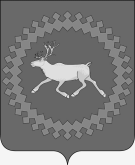 Глава муниципального района «Ижемский» - председатель Совета района«Изьва»муниципальнöй районса администрация 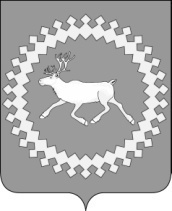 Администрация муниципального района «Ижемский»«Изьва»муниципальнöй районсаадминистрация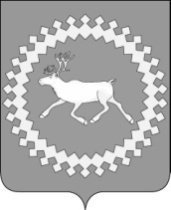 Администрациямуниципального района«Ижемский»Объемы финансированияпрограммыОбщий объем финансирования Программы на 2015-2019 гг. предусматривается в размере 12326,9  тыс. рублей, в том числе по годам:2015 год – 7220,7 тыс. рублей;2016 год – 1613,7 тыс. рублей;2017 год – 2412,5 тыс. рублей;2018 год – 540,00 тыс. рублей;2019 год – 540,00 тыс. рублейиз них:за счет средств бюджета муниципального образования муниципального района «Ижемский» 8750,8 тыс. рублей, в том числе по годам: 2015 год – 4832,2 тыс. рублей;2016 год – 1249,3 тыс. рублей;2017 год – 1589,3 тыс. рублей;2018 год – 540,00 тыс. рублей;2019 год – 540,00 тыс. рублей за счет средств республиканского бюджета Республики Коми 2041,0 тыс. рублей, в том числе по годам: 2015 год – 853,4 тыс. рублей;2016 год – 364,4 тыс. рублей;2017 год – 823,2  тыс. рублей;2018 год – 0,0 тыс. рублей; 2019 год – 0,0 тыс. рублейза счет средств федерального бюджета 1535,1 тыс. рублей, в том числе по годам:2015 год – 1535,1 тыс. рублей;2016 год – 0,0 тыс. рублей;2017 год – 0,0 тыс. рублей;2018 год  – 0,0 тыс. рублей;2019 год - 0,0 тыс. рублей.Объемы финансированияподпрограммыОбщий объем финансирования подпрограммы на период 2015 - 2019 гг. составит 5328,5 тыс. рублей, в том числе:за счет средств бюджета муниципального образования муниципального района «Ижемский» 2265,8  тыс. рублей, в том числе по годам:2015 год – 777,2  тыс. рублей;2016 год – 219,3 тыс. рублей;2017 год – 769,3 тыс. рублей;2018 год – 250,0 тыс. рублей;2019 год – 250,0 тыс. рублей;за счет средств республиканского бюджета Республики Коми 1527,6 тыс. рублей, в том числе по годам:2015 год – 389,9 тыс. рублей;2016 год – 355,5 тыс. рублей;2017 год – 782,2 тыс. рублей;2018 год – 0,0 тыс. рублей;2019 год – 0,0 тыс. рублей;за счет средств федерального бюджета 1535,1 тыс. рублей, в том числе по годам:2015 год – 1535,1 тыс. рублей;2016 год – 0,0 тыс. рублей;2017 год – 0,0 тыс. рублей;2018 год – 0,0 тыс. рублей;2019 год – 0,0 тыс. рублей.Объемы финансированияподпрограммыОбщий объем финансирования подпрограммы на период 2015 - 2019 гг. составит 304,9 тыс. рублей, в том числе:за счет средств бюджета муниципального образования муниципального района «Ижемский» 255,0  тыс. рублей, в том числе по годам:2015 год – 55,0  тыс. рублей;2016 год – 30,0 тыс. рублей;2017 год – 90,0 тыс. рублей;2018 год – 40,0 тыс. рублей;2019 год - 40,0 тыс. рублей.за счет средств республиканского бюджета Республики Коми 49,9 тыс. рублей, в том числе по годам:2015 год – 0,0 тыс. рублей;2016 год – 8,9 тыс. рублей;2017 год – 41,0 тыс. рублей;2018 год – 0,0 тыс. рублей;2019 год - 0,0 тыс. рублей.СтатусНаименование муниципальной программы, подпрограммы муниципальной программы, ведомственной целевой программы, основного мероприятияОтветственный исполнитель, соисполнители, Расходы (тыс. руб.), годыРасходы (тыс. руб.), годыРасходы (тыс. руб.), годыРасходы (тыс. руб.), годыРасходы (тыс. руб.), годыРасходы (тыс. руб.), годыСтатусНаименование муниципальной программы, подпрограммы муниципальной программы, ведомственной целевой программы, основного мероприятияОтветственный исполнитель, соисполнители, всего2015год2016год2017год2018 год2019год123456789Муниципальная 
программа «Развитие экономики»Всего 12326,97220,71613,72412,5540,0540,0Муниципальная 
программа «Развитие экономики»Отдел экономического анализа, прогнозирования и осуществления закупок11499,36937,11400,02162,2500,0500,0Муниципальная 
программа «Развитие экономики»Управление культуры администрации муниципального района «Ижемский»827,6283,6213,7250,340,040,0Муниципальная 
программа «Развитие экономики»Управление образования администрации муниципального района «Ижемский»0,00,00,00,00,00,0Муниципальная 
программа «Развитие экономики»Отдел физкультуры и спорта0,00,00,00,00,00,0Подпрограмма 1 «Малое и среднее предпринимательство в Ижемском районе»Всего 5328,52702,2574,81551,5250,0250,0Подпрограмма 1 «Малое и среднее предпринимательство в Ижемском районе»Отдел экономического анализа, прогнозирования и осуществления закупок4795,82463,6400,01432,2250,0250,0Подпрограмма 1 «Малое и среднее предпринимательство в Ижемском районе»Управление культуры администрации муниципального района «Ижемский»532,7238,6174,8119,30,00,0Основное 
мероприятие 1.1.2Информационно-консультационная поддержка малого и среднего предпринимательстваУправление культуры администрации муниципального района «Ижемский»532,7238,6174,8119,30,00,0Основное 
мероприятие 1.2.1Финансовая поддержка субъектов малого и среднего предпринимательстваОтдел экономического анализа, прогнозирования и осуществления закупок4795,82463,6400,01432,2250,0250,0Подпрограмма 2«Развитие агропромышленного комплекса в Ижемском районе»Отдел экономического анализа, прогнозирования и осуществления закупок6693,54463,51000,0730,0250,0250,0Основное 
мероприятие 2.1.1Финансовая поддержка сельскохозяйственных  организаций, крестьянских (фермерских) хозяйствОтдел экономического анализа, прогнозирования и осуществления закупок6693,54463,51000,0730,0250,0250,0Подпрограмма 3«Развитие  внутреннего и въездного туризма  на   территории Ижемского района»Всего304,955,038,9131,040,040,0Подпрограмма 3«Развитие  внутреннего и въездного туризма  на   территории Ижемского района»Отдел экономического анализа, прогнозирования и осуществления закупок10,010,00,00,00,00,0Подпрограмма 3«Развитие  внутреннего и въездного туризма  на   территории Ижемского района»Управление образования администрации муниципального района «Ижемский»0,00,00,00,00,00,0Подпрограмма 3«Развитие  внутреннего и въездного туризма  на   территории Ижемского района»Управление культуры администрации муниципального района «Ижемский»294,945,038,9131,040,040,0Подпрограмма 3«Развитие  внутреннего и въездного туризма  на   территории Ижемского района»Отдел физкультуры и спорта0,00,00,00,00,00,0Основное мероприятие 3.2.1Представление туристских продуктов Ижемского района на международных, российских и республиканских мероприятиях в сфере туризмаОтдел экономического анализа, прогнозирования и осуществления закупок10,010,00,00,00,00,0Основное мероприятие 3.2.1Представление туристских продуктов Ижемского района на международных, российских и республиканских мероприятиях в сфере туризмаУправление культуры администрации муниципального района «Ижемский»0,00,00,00,00,00,0Основное мероприятие 3.2.1Представление туристских продуктов Ижемского района на международных, российских и республиканских мероприятиях в сфере туризмаУправление образования администрации муниципального района «Ижемский»0,00,00,00,00,00,0Основное мероприятие 3.2.1Представление туристских продуктов Ижемского района на международных, российских и республиканских мероприятиях в сфере туризмаУправление культуры администрации муниципального района «Ижемский»0,00,00,00,00,00,0Основное мероприятие 3.2.1Представление туристских продуктов Ижемского района на международных, российских и республиканских мероприятиях в сфере туризмаУправление образования администрации муниципального района «Ижемский»0,00,00,00,00,00,0Основное мероприятие 3.2.2Рекламно-информационное обеспечение продвижения туристских продуктовУправление культуры администрации муниципального района «Ижемский»294,945,038,9131,040,040,0СтатусНаименование муниципальной программы, подпрограммы муниципальной программы, ведомственной целевой программы, основного мероприятияИсточник финансирования Оценка расходов (тыс. руб.), годыОценка расходов (тыс. руб.), годыОценка расходов (тыс. руб.), годыОценка расходов (тыс. руб.), годыОценка расходов (тыс. руб.), годыОценка расходов (тыс. руб.), годыСтатусНаименование муниципальной программы, подпрограммы муниципальной программы, ведомственной целевой программы, основного мероприятияИсточник финансирования 2015 год2016 год2017 год2018 год2019 год2020 год123456789Муниципальная программаРазвитие экономикиВсего в том числе:7220,71613,72412,5540,0540,0Муниципальная программаРазвитие экономикифедеральный бюджет1535,10,00,00,00,0Муниципальная программаРазвитие экономикиреспубликанский бюджет Республики Коми853,4364,4832,20,00,0Муниципальная программаРазвитие экономикибюджет муниципального района «Ижемский»*4832,21249,31589,3540,0540,0Муниципальная программаРазвитие экономикибюджет сельских поселений**0,00,00,00,00,0Муниципальная программаРазвитие экономикигосударственные внебюджетные фонды0,00,00,00,00,0Муниципальная программаРазвитие экономикиюридические лица***0,00,00,00,00,0Муниципальная программаРазвитие экономикисредства от приносящей доход деятельности0,00,00,00,00,0Подпрограмма 1 «Малое и среднее предпринимательство в Ижемском районе»Всего в том числе:2702,2574,81551,5250,0250,0Подпрограмма 1 «Малое и среднее предпринимательство в Ижемском районе»федеральный бюджет1535,10,00,00,00,0Подпрограмма 1 «Малое и среднее предпринимательство в Ижемском районе»республиканский бюджет Республики Коми389,9355,5782,20,00,0Подпрограмма 1 «Малое и среднее предпринимательство в Ижемском районе»бюджет муниципального района «Ижемский»*777,2219,3769,3250,0250,0Подпрограмма 1 «Малое и среднее предпринимательство в Ижемском районе»бюджет сельских поселений**0,00,00,00,00,0Подпрограмма 1 «Малое и среднее предпринимательство в Ижемском районе»государственные внебюджетные фонды0,00,00,00,00,0Подпрограмма 1 «Малое и среднее предпринимательство в Ижемском районе»юридические лица***0,00,00,00,00,0Подпрограмма 1 «Малое и среднее предпринимательство в Ижемском районе»средства от приносящей доход деятельности0,00,00,00,00,0Основное мероприятие 1.1.2Информационно-консультационная поддержка малого и среднего предпринимательстваВсего в том числе:238,6174,8119,30,00,0Основное мероприятие 1.1.2Информационно-консультационная поддержка малого и среднего предпринимательствафедеральный бюджет0,00,00,00,00,0Основное мероприятие 1.1.2Информационно-консультационная поддержка малого и среднего предпринимательствареспубликанский бюджет Республики Коми119,355,50,00,00,0Основное мероприятие 1.1.2Информационно-консультационная поддержка малого и среднего предпринимательствабюджет муниципального района «Ижемский»*119,3119,3119,30,00,0Основное мероприятие 1.1.2Информационно-консультационная поддержка малого и среднего предпринимательствабюджет сельских поселений**0,00,00,00,00,0Основное мероприятие 1.1.2Информационно-консультационная поддержка малого и среднего предпринимательствагосударственные внебюджетные фонды0,00,00,00,00,0Основное мероприятие 1.1.2Информационно-консультационная поддержка малого и среднего предпринимательстваюридические лица***0,00,00,00,00,0Основное мероприятие 1.1.2Информационно-консультационная поддержка малого и среднего предпринимательствасредства от приносящей доход деятельности0,00,00,00,00,0Основное мероприятие 1.2.1Финансовая поддержка субъектов малого и среднего предпринимательства Всего в том числе:2463,6400,01432,2250,0250,0Основное мероприятие 1.2.1Финансовая поддержка субъектов малого и среднего предпринимательства федеральный бюджет1535,10,00,00,00,0Основное мероприятие 1.2.1Финансовая поддержка субъектов малого и среднего предпринимательства республиканский бюджет Республики Коми270,6300,0782,20,00,0Основное мероприятие 1.2.1Финансовая поддержка субъектов малого и среднего предпринимательства бюджет муниципального района «Ижемский»*657,9100,0650,0250,0250,0Основное мероприятие 1.2.1Финансовая поддержка субъектов малого и среднего предпринимательства бюджет сельских поселений**0,00,00,00,00,0Основное мероприятие 1.2.1Финансовая поддержка субъектов малого и среднего предпринимательства государственные внебюджетные фонды0,00,00,00,00,0Основное мероприятие 1.2.1Финансовая поддержка субъектов малого и среднего предпринимательства юридические лица***0,00,00,00,00,0Основное мероприятие 1.2.1Финансовая поддержка субъектов малого и среднего предпринимательства средства от приносящей доход деятельности0,00,00,00,00,0Подпрограмма 2«Развитие агропромышленного комплекса в Ижемском районе»Всего в том числе:4463,51000,0730,0250,0250,0Подпрограмма 2«Развитие агропромышленного комплекса в Ижемском районе»федеральный бюджет0,00,00,00,00,0Подпрограмма 2«Развитие агропромышленного комплекса в Ижемском районе»республиканский бюджет Республики Коми463,50,00,00,00,0Подпрограмма 2«Развитие агропромышленного комплекса в Ижемском районе»бюджет муниципального района «Ижемский»*4000,01000,0730,0250,0250,0Подпрограмма 2«Развитие агропромышленного комплекса в Ижемском районе»бюджет сельских поселений**0,00,00,00,00,0Подпрограмма 2«Развитие агропромышленного комплекса в Ижемском районе»государственные внебюджетные фонды0,00,00,00,00,0Подпрограмма 2«Развитие агропромышленного комплекса в Ижемском районе»юридические лица***0,00,00,00,00,0Подпрограмма 2«Развитие агропромышленного комплекса в Ижемском районе»средства от приносящей доход деятельности0,00,00,00,00,0Основное 
мероприятие 2.1.1Финансовая поддержка сельскохозяйственных организаций, крестьянских (фермерских) хозяйствВсего в том числе:4463,51000,0730,0250,0250,0Основное 
мероприятие 2.1.1Финансовая поддержка сельскохозяйственных организаций, крестьянских (фермерских) хозяйствфедеральный бюджет0,00,00,00,00,0Основное 
мероприятие 2.1.1Финансовая поддержка сельскохозяйственных организаций, крестьянских (фермерских) хозяйствреспубликанский бюджет Республики Коми463,50,00,00,00,0Основное 
мероприятие 2.1.1Финансовая поддержка сельскохозяйственных организаций, крестьянских (фермерских) хозяйствбюджет муниципального района «Ижемский»*4000,01000,0730,0250,0250,0Основное 
мероприятие 2.1.1Финансовая поддержка сельскохозяйственных организаций, крестьянских (фермерских) хозяйствбюджет сельских поселений**0,00,00,00,00,0Основное 
мероприятие 2.1.1Финансовая поддержка сельскохозяйственных организаций, крестьянских (фермерских) хозяйствгосударственные внебюджетные фонды0,00,00,00,00,0Основное 
мероприятие 2.1.1Финансовая поддержка сельскохозяйственных организаций, крестьянских (фермерских) хозяйствюридические лица***0,00,00,00,00,0Основное 
мероприятие 2.1.1Финансовая поддержка сельскохозяйственных организаций, крестьянских (фермерских) хозяйствсредства от приносящей доход деятельности0,00,00,00,00,0Подпрограмма 3«Развитие  внутреннего и въездного туризма  на   территории Ижемского района»Всего в том числе:55,038,9131,040,040,0Подпрограмма 3«Развитие  внутреннего и въездного туризма  на   территории Ижемского района»федеральный бюджет0,00,00,00,00,0Подпрограмма 3«Развитие  внутреннего и въездного туризма  на   территории Ижемского района»республиканский бюджет Республики Коми0,08,90,00,00,0Подпрограмма 3«Развитие  внутреннего и въездного туризма  на   территории Ижемского района»бюджет муниципального района «Ижемский»*55,030,0131,040,040,0Подпрограмма 3«Развитие  внутреннего и въездного туризма  на   территории Ижемского района»бюджет сельских поселений**0,00,00,00,00,0Подпрограмма 3«Развитие  внутреннего и въездного туризма  на   территории Ижемского района»государственные внебюджетные фонды0,00,00,00,00,0Подпрограмма 3«Развитие  внутреннего и въездного туризма  на   территории Ижемского района»юридические лица***0,00,00,00,00,0Подпрограмма 3«Развитие  внутреннего и въездного туризма  на   территории Ижемского района»средства от приносящей доход деятельности0,00,00,00,00,0Основное мероприятие 3.2.1Представление туристских продуктов Ижемского района на международных, российских и республиканских мероприятиях в сфере туризмаВсего в том числе:10,00,00,00,00,0Основное мероприятие 3.2.1Представление туристских продуктов Ижемского района на международных, российских и республиканских мероприятиях в сфере туризмафедеральный бюджет0,00,00,00,00,0Основное мероприятие 3.2.1Представление туристских продуктов Ижемского района на международных, российских и республиканских мероприятиях в сфере туризмареспубликанский бюджет Республики Коми0,00,00,00,00,0Основное мероприятие 3.2.1Представление туристских продуктов Ижемского района на международных, российских и республиканских мероприятиях в сфере туризмабюджет муниципального района «Ижемский»*10,00,00,00,00,0Основное мероприятие 3.2.1Представление туристских продуктов Ижемского района на международных, российских и республиканских мероприятиях в сфере туризмабюджет сельских поселений**0,00,00,00,00,0Основное мероприятие 3.2.1Представление туристских продуктов Ижемского района на международных, российских и республиканских мероприятиях в сфере туризмагосударственные внебюджетные фонды0,00,00,00,00,0Основное мероприятие 3.2.1Представление туристских продуктов Ижемского района на международных, российских и республиканских мероприятиях в сфере туризмаюридические лица***0,00,00,00,00,0Основное мероприятие 3.2.1Представление туристских продуктов Ижемского района на международных, российских и республиканских мероприятиях в сфере туризмасредства от приносящей доход деятельности0,00,00,00,00,0Основное мероприятие 3.2.2Рекламно-информационное обеспечение продвижения туристских продуктовВсего в том числе:45,038,9131,040,040,0Основное мероприятие 3.2.2Рекламно-информационное обеспечение продвижения туристских продуктовфедеральный бюджет0,00,00,00,00,0Основное мероприятие 3.2.2Рекламно-информационное обеспечение продвижения туристских продуктовреспубликанский бюджет Республики Коми0,08,941,00,00,0Основное мероприятие 3.2.2Рекламно-информационное обеспечение продвижения туристских продуктовбюджет муниципального района «Ижемский»*45,030,090,040,040,0Основное мероприятие 3.2.2Рекламно-информационное обеспечение продвижения туристских продуктовбюджет сельских поселений**0,00,00,00,00,0Основное мероприятие 3.2.2Рекламно-информационное обеспечение продвижения туристских продуктовгосударственные внебюджетные фонды0,00,00,00,00,0Основное мероприятие 3.2.2Рекламно-информационное обеспечение продвижения туристских продуктовюридические лица***0,00,00,00,00,0Основное мероприятие 3.2.2Рекламно-информационное обеспечение продвижения туристских продуктовсредства от приносящей доход деятельности0,00,00,00,00,0«Изьва»муниципальнöй районсаадминистрация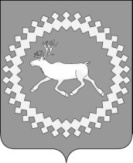 Администрация муниципального района«Ижемский»О внесении изменений в постановление администрации муниципального района «Ижемский» от 30 декабря 2014 года № 1269 «Об утверждении муниципальной программы муниципального образования муниципального района «Ижемский»«Территориальное развитие»Объем финансирования программы Общий объем финансирования Программы на период 2015-2019 гг. предусматривается в размере  120050,7 тыс. руб.:2015 год -  17539,3    тыс. руб.;2016 год -  29436,8    тыс. руб.;2017 год -  41486,3     тыс. руб.;2018 год -  16871,8     тыс. руб.;2019 год -  14716,5     тыс. руб.В том числе средства бюджета муниципального образования муниципального района «Ижемский» 42548,5 тыс. руб., в т.ч. по годам:2015 год -   4335,8     тыс. руб.;2016 год -   9743,9     тыс. руб.;2017 год -   12608,1   тыс. руб.;2018 год -   8901,1     тыс. руб.;2019 год -   6745,8     тыс. руб.средства республиканского бюджета Республики Коми – 59337,7 тыс. руб., в том числе по годам:2015 год -  9008,1   тыс. руб.;2016 год -  15972,9 тыс. руб.;2017 год -  19904,9 тыс. руб.;2018 год -  7225,9   тыс. руб.;2019 год -  7225,9   тыс. руб.средства федерального бюджета -  18079,5 тыс. руб., в том числе по годам:2015 год -  4160,4   тыс. руб.;2016 год – 3670,0    тыс. руб.;2017 год -  8759,5    тыс. руб.;2018 год -    744,8    тыс. руб.;2019 год -    744,8     тыс. руб.средства бюджетов сельских поселений - 85,0 тыс. руб., в том числе по годам:2015 год -  35,0 тыс. руб.;2016 год -  50,0 тыс. руб.;2017 год -   0,0  тыс. руб.;2018 год -   0,0  тыс. руб.;2019 год -   0,0  тыс. руб.Объемы финансированияПодпрограммы Общий объем финансирования Подпрограммы на период 2015-2019 годы предусматривается в размере   64130,6 тыс. руб.:2015 год -    11166,4  тыс. руб.;2016 год -    19273,6  тыс. руб.;2017 год -    17362,8  тыс. руб.;2018 год -      8163,9  тыс. руб.;2019 год -      8163,9  тыс. руб.В том числе средства бюджета муниципального образования муниципального района «Ижемский» 78337,7 тыс. руб., в т.ч. по годам:2015 год -   1452,5  тыс. руб.;2016 год –   3181,9 тыс. руб.;2017 год -   2639,3  тыс. руб.;2018 год -     280,0  тыс. руб.;2019 год -     280,0  тыс. руб.    средства республиканского бюджета Республики Коми- 43548,3 тыс. руб., в том числе по годам:2015 год -  5553,5   тыс. руб.;2016 год -  12421,7 тыс. руб.;2017 год -  11294,9 тыс. руб.;2018 год -  7139,1   тыс. руб.;2019 год -  7139,1   тыс. руб.    средства федерального бюджета – 12748,5 тыс. руб., в том числе по годам:2015 год – 4160,4 тыс. руб.;2016 год – 3670,0 тыс. руб.;2017 год – 3428,5 тыс. руб.;2018 год -   744,8 тыс. руб.;2019 год -   744,8 тыс. руб.    Объемы финансированияПодпрограммы Общий объем финансирования Подпрограммы на период 2015-2019 годы предусматривается в размере   45553,7  тыс. руб.:2015 год -  1959,3  тыс. руб.;2016 год -  7084,9  тыс. руб.;2017 год – 24072,4 тыс. руб.;2018 год - 7680,3   тыс. руб.;2019 год - 4756,8   тыс. руб.В том числе средства бюджета муниципального образования муниципального района «Ижемский» - 30504,9 тыс. руб., в том числе по годам:2015 год -  1548,0   тыс. руб.;2016 год -  6562,0   тыс. руб.;2017 год -  10131,4 тыс. руб.;2018 год -  7593,5   тыс. руб.;2019 год -  4670,0   тыс. руб.средства республиканского бюджета Республики Коми – 9632,8 тыс. руб., в том числе по годам:2015 год -  376,3 тыс. руб.;2016 год -  472,9 тыс. руб.;2017 год -  8610,0 тыс. руб.;2018 год -  86,8     тыс. руб.;2019 год -  86,8     тыс. руб.средства федерального бюджета – 5331,0 тыс. руб., в том числе по годам:2015 год – 0,0      тыс. руб.;2016 год – 0,0      тыс. руб.;2017 год – 5331,0 тыс. руб.;2018 год -  0,0      тыс. руб.;2019 год -  0,0      тыс. руб.средства бюджетов сельских поселений -85,0 тыс. руб., в том числе по годам:2015 год -  35,0  тыс. руб.;2016 год -   50,0 тыс. руб.;2017 год -   0,0   тыс. руб.;2018 год -   0,0   тыс. руб.;2019 год -   0,0   тыс. руб.Объемы финансированияПодпрограммы Общий объем финансирования Подпрограммы на период 2015-2019 гг. предусматривается в размере   10366,5  тыс. руб.:2015 год -  4413,6 тыс. руб.;2016 год -  3078,3 тыс. руб.;2017 год -  51,2     тыс. руб.;2018 год -  1027,6  тыс. руб.;2019 год -  1795,8  тыс. руб.В том числе средства бюджета муниципального образования муниципального района «Ижемский» -  4209,9 тыс. руб., в том числе по годам:2015 год -  1335,3 тыс. руб.;2016 год -   0,0     тыс. руб.;2017 год -  51,2    тыс. руб.;2018 год -  1027,6 тыс. руб.;2019 год -  1795,8 тыс. руб.средства республиканского бюджета Республики Коми– 6156,6 тыс. руб., в том числе по годам:2015 год -  3078,3 тыс. руб.;2016 год -  3078,3 тыс. руб.;2017 год -  0,0      тыс. руб.;2018 год -  0,0      тыс. руб.;	2019 год -  0,0      тыс. руб.«Изьва»муниципальнöй районса администрация Администрация муниципального района «Ижемский»«Изьва»муниципальнöй районсаадминистрацияАдминистрациямуниципального района«Ижемский»Объемы финансирования программыОбщий объем финансирования составляет  2 937 844,1 тыс. руб., в том числе по источникам финансирования и годам реализации:Общий объем финансирования составляет  2 937 844,1 тыс. руб., в том числе по источникам финансирования и годам реализации:Общий объем финансирования составляет  2 937 844,1 тыс. руб., в том числе по источникам финансирования и годам реализации:Общий объем финансирования составляет  2 937 844,1 тыс. руб., в том числе по источникам финансирования и годам реализации:Общий объем финансирования составляет  2 937 844,1 тыс. руб., в том числе по источникам финансирования и годам реализации:Общий объем финансирования составляет  2 937 844,1 тыс. руб., в том числе по источникам финансирования и годам реализации:Объемы финансирования программыИсточник финансированияОбъем финансирования (тыс. руб.), гг.Объем финансирования (тыс. руб.), гг.Объем финансирования (тыс. руб.), гг.Объем финансирования (тыс. руб.), гг.Объем финансирования (тыс. руб.), гг.Объемы финансирования программыВсего2015 г.2016 г.2017 г.2018 г.2019 г.Объемы финансирования программы2 937 844,1650 516,3627 313,8 609 533,4522 071,1528 409,5Объемы финансирования программыв том числе:в том числе:в том числе:в том числе:в том числе:Объемы финансирования программыфедеральный бюджет:федеральный бюджет:федеральный бюджет:федеральный бюджет:федеральный бюджет:Объемы финансирования программы2915,0756,01700,0459,0Объемы финансирования программыреспубликанский бюджет Республики Коми:республиканский бюджет Республики Коми:республиканский бюджет Республики Коми:республиканский бюджет Республики Коми:республиканский бюджет Республики Коми:Объемы финансирования программы2 308 441,1485 549,6473 478,8460 661,3443 670,3444 372,1Объемы финансирования программыбюджет муниципального образования  муниципального района «Ижемский»бюджет муниципального образования  муниципального района «Ижемский»бюджет муниципального образования  муниципального района «Ижемский»бюджет муниципального образования  муниципального района «Ижемский»бюджет муниципального образования  муниципального района «Ижемский»Объемы финансирования программы627 103,0164 210,7152 135,0148 319,178 400,884 037,4Объемы финансирования программысредства от приносящей доход деятельности:средства от приносящей доход деятельности:средства от приносящей доход деятельности:средства от приносящей доход деятельности:средства от приносящей доход деятельности:Объемы финансирования программы94,0--94,0--Объемы финансирования программы19.Среднемесячная заработная плата педагогических работников муниципальных образовательных организаций:Дошкольного образованияОбщего образованияДополнительного образования,Руб.2013201420152016201720182019202019.Среднемесячная заработная плата педагогических работников муниципальных образовательных организаций:Дошкольного образованияОбщего образованияДополнительного образования,Руб.334853655434455391413744237442374423744219.Среднемесячная заработная плата педагогических работников муниципальных образовательных организаций:Дошкольного образованияОбщего образованияДополнительного образования,Руб.418794421444161479644415244152441524415219.Среднемесячная заработная плата педагогических работников муниципальных образовательных организаций:Дошкольного образованияОбщего образованияДополнительного образования,Руб.41398,244353,544647,948411,454725547255472554725Наименование подпрограммы, услуги (работы), показателя объема услугиЕд. измеренияЗначение показателя объема услугиЗначение показателя объема услугиЗначение показателя объема услугиЗначение показателя объема услугиЗначение показателя объема услугиФинансовое обеспечение на выполнение муниципального задания на оказание (выполнение) муниципальной услуги (работы), тыс. руб.Финансовое обеспечение на выполнение муниципального задания на оказание (выполнение) муниципальной услуги (работы), тыс. руб.Финансовое обеспечение на выполнение муниципального задания на оказание (выполнение) муниципальной услуги (работы), тыс. руб.Финансовое обеспечение на выполнение муниципального задания на оказание (выполнение) муниципальной услуги (работы), тыс. руб.Финансовое обеспечение на выполнение муниципального задания на оказание (выполнение) муниципальной услуги (работы), тыс. руб.Финансовое обеспечение на выполнение муниципального задания на оказание (выполнение) муниципальной услуги (работы), тыс. руб.Наименование подпрограммы, услуги (работы), показателя объема услугиЕд. измерения20152016201720182019201520162017201820192019134567891011121313Предоставление общедоступного и бесплатного дошкольного образованияТыс. руб.xxxхх159 205,6155393,1151071141668,4141193,6141193,6Количество воспитанниковЧел.14181420147514471447xxxхххПредоставление общедоступного и бесплатного среднего  общего образования по основным общеобразовательным программам.Тыс. руб.xxxхх374 171,9364949,6358447,7322268,6324021,5324021,5Количество учащихсяЧел.21422210227022602260xxxххПредоставление общедоступного и бесплатного дополнительного образованияТыс. руб.xxxхх14 412,015180,115817,610302,510966,010966,0Количество учащихсяЧел.1053156815701570xxxххСтатусНаименование муниципальной программы, подпрограммы, основного мероприятияОтветственный исполнитель, соисполнителиРасходы (тыс. руб.), годы:Расходы (тыс. руб.), годы:Расходы (тыс. руб.), годы:Расходы (тыс. руб.), годы:СтатусНаименование муниципальной программы, подпрограммы, основного мероприятияОтветственный исполнитель, соисполнители20152016201720182019Всего123456789Муниципальная программа Развитие образованияВсего650 516,3627 313,8609 533,4522 071,1528 409,52 937 844,1Муниципальная программа Развитие образованияУправление образования 649 916,3627 313,8602 065,4522 071,1528 409,52 929 776,1Муниципальная программа Развитие образованияОтдел строительства, архитектуры и градостроительства администрации муниципального района «Ижемский»600,00,07 468,00,00,08 068,0Основное мероприятие 1.1.Реализация организациями, осуществляющими образовательную деятельность, дошкольных, основных и дополнительных общеобразовательных программУправление образования549 302,0535 522,8525 336,3474 239,5476 181,12 560 581,7Основное мероприятие 1.2Компенсация за содержание ребенка (присмотр и уход за ребенком) в государственных, муниципальных образовательных организациях, а также иных образовательных организациях на территории Республики Коми, реализующих основную общеобразовательную программу дошкольного образованияУправление образования 8 225,07 541,88 281,59 066,59 455,942 570,7Основное мероприятие 1.3.Строительство и реконструкция объектов  в сфере образованияВсего8 291,92857,5429,30,00,011 578,7Основное мероприятие 1.3.Строительство и реконструкция объектов  в сфере образованияУправление  образования 7  691,92857,5429,30,00,010 978,7Основное мероприятие 1.3.Строительство и реконструкция объектов  в сфере образованияОтдел строительства, архитектуры и градостроительства администрации муниципального района «Ижемский»600,00,00,00,00,0600,0Основное мероприятие 1.4.Создание безбарьерной среды и условий для инклюзивного обучения детей-инвалидовУправление образования1 214,0442,00,00,00,01 656,0Основное мероприятие 1.5.Проведение противопожарных мероприятийУправление образования 1 621,0863,02 363,90,00,04 847,9Основное мероприятие 1.6.Проведение мероприятий по энергосбережению и повышения энергетической эффективностиУправление образования3 100,01300,0580,00,00,04 980,0Основное мероприятие 1.7.Создание условий для функционирования муниципальных образовательных организацийВсего34 265,835873,426894,40,00,097 033,6Основное мероприятие 1.7.Создание условий для функционирования муниципальных образовательных организацийУправление  образования  34265,835873,419426,40,00,089 565,6Основное мероприятие 1.7.Создание условий для функционирования муниципальных образовательных организацийОтдел строительства, архитектуры и градостроительства администрации муниципального района «Ижемский»0,00,0      7468,00,00,07 468,0Основное мероприятие 1.8.Организация питания обучающихся в муниципальных образовательных организациях, реализующих программу начального, основного и среднего образованияУправление образования8 131,28 505,710716,88539,28851,644 744,5Основное мероприятие1.9Обеспечение роста уровня оплаты труда педагогических работников муниципальных организаций дополнительного образованияУправление образования0,00,00,00,00,00,0Основное мероприятие1.9Обеспечение роста уровня оплаты труда педагогических работников муниципальных организаций дополнительного образованияУправление культуры0,00,00,00,00,00,0Основное мероприятие1.9Обеспечение роста уровня оплаты труда педагогических работников муниципальных организаций дополнительного образованияОтдел физической культуры и спорта0,00,00,00,00,00,0Основное мероприятие 2.1.Развитие кадрового и инновационного потенциала педагогических работников муниципальных образовательных организацийУправление образования39,036,5460,00,0121,5Основное мероприятие 2.2.Развитие системы поддержки талантливых детей и одаренных учащихсяУправление образования935,6565,7569,00,00,02070,3Основное мероприятие 2.3.Реализация мер по профилактике детского дорожного травматизма, безнадзорности и правонарушений среди несовершеннолетних Управление образования0,04,500,00,00,04,5Основное мероприятие 2.4.Развитие муниципальной системы оценки качества образованияУправление образования40,760,040,70,00,0141,4Основное мероприятие 2.5.Совершенствование деятельности муниципальных образовательных организаций по сохранению, укреплению здоровья обучающихся и воспитанниковУправление образования33,00,010,00,00,043,0Основное мероприятие 3.1.Создание условий для вовлечения молодежи в социальную практику, гражданского образования и патриотического воспитания молодежи, содействие формированию правовых, культурных, и нравственных ценностей среди молодежиУправление образования31,021,89,40,00,062,2Основное мероприятие 3.2.Поддержка талантливой молодежиУправление образования44,840,013,80,00,098,6Основное мероприятие 3.3.Мероприятия по профилактике безнадзорности и правонарушений среди несовершеннолетнихУправление образования12,70,00,00,00,012,7Основное мероприятие 3.4.Обеспечение допризывной подготовки учащихся муниципальных образовательных организаций к военной службеУправление образования131,0153,085,00,00,0369,0Основное мероприятие 4.1.Обеспечение оздоровления и отдыха детей Ижемского районаУправление образования 1469,81 446,81 473,51 485,21 485,27 360,5Основное мероприятие 4.2.Организация трудовых объединений в образовательных организациях совместно с предприятиями для несовершеннолетних подростков в возрасте от 14 до 18 летУправление образования294,0376,0425,8350,0350,01795,8Основное мероприятие 5.1.Руководство и управление в сфере установленных функций органов местного самоуправленияУправление образования33 333,831703,332 258,028390,732085,7157771,5СтатусНаименование муниципальной программы, подпрограммы, основного мероприятияИсточник финансирования2015201620172018201912345678Муниципальная программаРазвитие образованияВсего, в том числе:650 516,3627 313,8609 533,4522 071,1528 409,5Муниципальная программаРазвитие образованияфедеральный бюджет756,01 700,0459,00,00,0Муниципальная программаРазвитие образованияреспубликанский бюджет Республики Коми485 549,6473 478,8460 661,3443 670,3444 372,1Муниципальная программаРазвитие образованиябюджет муниципального района «Ижемский»164 210,7152 135,0148 319,178 400,884 037,4Муниципальная программаРазвитие образованиясредства от приносящей доход деятельности0,00,094,00,00,0Основное мероприятие 1.1.Реализация организациями, осуществляющими образовательную деятельность, дошкольных, основных и дополнительных общеобразовательных программВсего, в том числе:549302,0535 522,8525 336,3474 239,5476 181,1Основное мероприятие 1.1.Реализация организациями, осуществляющими образовательную деятельность, дошкольных, основных и дополнительных общеобразовательных программфедеральный бюджет0,00,00,00,0Основное мероприятие 1.1.Реализация организациями, осуществляющими образовательную деятельность, дошкольных, основных и дополнительных общеобразовательных программреспубликанский бюджет Республики Коми463199,9455 618,5436 833,6425 177,7425 177,7Основное мероприятие 1.1.Реализация организациями, осуществляющими образовательную деятельность, дошкольных, основных и дополнительных общеобразовательных программбюджет муниципального района «Ижемский»86102,179 904,388 502,749 061,851 003,4Основное мероприятие 1.1.Реализация организациями, осуществляющими образовательную деятельность, дошкольных, основных и дополнительных общеобразовательных программсредства от приносящей доход деятельности0,00,00,00,00,0Основное мероприятие 1.2.Компенсация за содержание ребенка (присмотр и уход за ребенком) в государственных, муниципальных образовательных организациях, а также иных образовательных организациях на территории Республики Коми, реализующих основную общеобразовательную программу дошкольного образованияВсего, в том числе:8 225,07 541,88 281,59 066,59 455,9Основное мероприятие 1.2.Компенсация за содержание ребенка (присмотр и уход за ребенком) в государственных, муниципальных образовательных организациях, а также иных образовательных организациях на территории Республики Коми, реализующих основную общеобразовательную программу дошкольного образованияфедеральный бюджет0,00,00,00,0Основное мероприятие 1.2.Компенсация за содержание ребенка (присмотр и уход за ребенком) в государственных, муниципальных образовательных организациях, а также иных образовательных организациях на территории Республики Коми, реализующих основную общеобразовательную программу дошкольного образованияреспубликанский бюджет Республики Коми8 225,07 541,88 281,59 066,59 455,9Основное мероприятие 1.2.Компенсация за содержание ребенка (присмотр и уход за ребенком) в государственных, муниципальных образовательных организациях, а также иных образовательных организациях на территории Республики Коми, реализующих основную общеобразовательную программу дошкольного образованиябюджет муниципального района «Ижемский»0,00,00,00,00,0Основное мероприятие 1.2.Компенсация за содержание ребенка (присмотр и уход за ребенком) в государственных, муниципальных образовательных организациях, а также иных образовательных организациях на территории Республики Коми, реализующих основную общеобразовательную программу дошкольного образованиясредства от приносящей доход деятельности0,00,00,00,00,0Основное мероприятие 1.3.Строительство и реконструкция объектов  в сфере образованияВсего, в том числе:8 291,92857,5429,30,00,0Основное мероприятие 1.3.Строительство и реконструкция объектов  в сфере образованияфедеральный бюджет0,00,00,00,00,0Основное мероприятие 1.3.Строительство и реконструкция объектов  в сфере образованияреспубликанский бюджет Республики Коми1 074,60,00,00,00,0Основное мероприятие 1.3.Строительство и реконструкция объектов  в сфере образованиябюджет муниципального района «Ижемский»7 217,32857,5429,30,00,0Основное мероприятие 1.3.Строительство и реконструкция объектов  в сфере образованиясредства от приносящей доход деятельности0,00,00,00,00,0Основное мероприятие 1.4.Создание безбарьерной среды и условий для инклюзивного обучения детей-инвалидовВсего, в том числе:1 214,0442,00,00,00,0Основное мероприятие 1.4.Создание безбарьерной среды и условий для инклюзивного обучения детей-инвалидовфедеральный бюджет	756,00,00,00,00,0Основное мероприятие 1.4.Создание безбарьерной среды и условий для инклюзивного обучения детей-инвалидовреспубликанский бюджет Республики Коми400,00,00,00,00,0Основное мероприятие 1.4.Создание безбарьерной среды и условий для инклюзивного обучения детей-инвалидовбюджет муниципального района «Ижемский»58,0442,00,00,00,0Основное мероприятие 1.4.Создание безбарьерной среды и условий для инклюзивного обучения детей-инвалидовсредства от приносящей доход деятельности0,00,00,00,00,0Основное мероприятие 1.5.Проведение противопожарных мероприятийВсего, в том числе:1 621,0863,02 363,90,00,0Основное мероприятие 1.5.Проведение противопожарных мероприятийфедеральный бюджет0,00,00,00,00,0Основное мероприятие 1.5.Проведение противопожарных мероприятийреспубликанский бюджет Республики Коми0,00,00,00,00,0Основное мероприятие 1.5.Проведение противопожарных мероприятийбюджет муниципального района «Ижемский»1 621,0863,02 363,90,00,0Основное мероприятие 1.5.Проведение противопожарных мероприятийсредства от приносящей доход деятельности0,00,00,00,00,0Основное мероприятие 1.6.Проведение мероприятий по энергосбережению и повышению энергетической эффективностиВсего, в том числе:3 100,01 300,0580,00,00,0Основное мероприятие 1.6.Проведение мероприятий по энергосбережению и повышению энергетической эффективностифедеральный бюджет0,00,00,00,00,0Основное мероприятие 1.6.Проведение мероприятий по энергосбережению и повышению энергетической эффективностиреспубликанский бюджет Республики Коми0,00,00,00,00,0Основное мероприятие 1.6.Проведение мероприятий по энергосбережению и повышению энергетической эффективностибюджет муниципального района «Ижемский»3 100,01 300,0580,00,00,0Основное мероприятие 1.6.Проведение мероприятий по энергосбережению и повышению энергетической эффективностисредства от приносящей доход деятельности0,00,00,00,00,0Основное мероприятие 1.7.Создание условий для функционирования муниципальных образовательных организацийВсего, в том числе:34 265,835 873,426 894,40,00,0Основное мероприятие 1.7.Создание условий для функционирования муниципальных образовательных организацийфедеральный бюджет0,01 700,0459,00,00,0Основное мероприятие 1.7.Создание условий для функционирования муниципальных образовательных организацийреспубликанский бюджет Республики Коми3 600,01 000,04 081,20,00,0Основное мероприятие 1.7.Создание условий для функционирования муниципальных образовательных организацийбюджет муниципального района «Ижемский»30 665,833 173,422 354,20,00,0Основное мероприятие 1.7.Создание условий для функционирования муниципальных образовательных организацийсредства от приносящей доход деятельности0,00,00,00,00,0Основное мероприятие 1.8.Организация питания обучающихся в муниципальных образовательных организациях, реализующих программу начального, основного и среднего образованияВсего, в том числе:8 131,28 505,710 716,88 539,28 851,6Основное мероприятие 1.8.Организация питания обучающихся в муниципальных образовательных организациях, реализующих программу начального, основного и среднего образованияфедеральный бюджет0,00,00,00,0Основное мероприятие 1.8.Организация питания обучающихся в муниципальных образовательных организациях, реализующих программу начального, основного и среднего образованияреспубликанский бюджет Республики Коми8 131,28 505,710 609,68 539,28 851,6Основное мероприятие 1.8.Организация питания обучающихся в муниципальных образовательных организациях, реализующих программу начального, основного и среднего образованиябюджет муниципального района «Ижемский»0,00,0107,20,00,0Основное мероприятие 1.8.Организация питания обучающихся в муниципальных образовательных организациях, реализующих программу начального, основного и среднего образованиясредства от приносящей доход деятельности0,00,00,00,00,0Основное мероприятие 1.9Обеспечение роста уровня оплаты труда педагогических работников муниципальных организаций дополнительного образованияВсего, в том числе:0,00,00,00,00,0Основное мероприятие 1.9Обеспечение роста уровня оплаты труда педагогических работников муниципальных организаций дополнительного образованияфедеральный бюджет0,00,00,00,00,0Основное мероприятие 1.9Обеспечение роста уровня оплаты труда педагогических работников муниципальных организаций дополнительного образованияреспубликанский бюджет Республики Коми0,00,00,00,00,0Основное мероприятие 1.9Обеспечение роста уровня оплаты труда педагогических работников муниципальных организаций дополнительного образованиябюджет муниципального района «Ижемский»0,00,00,00,00,0Основное мероприятие 1.9Обеспечение роста уровня оплаты труда педагогических работников муниципальных организаций дополнительного образованиясредства от приносящей доход деятельности0,00,00,00,00,0Основное мероприятие 2.1.Развитие кадрового и инновационного потенциала педагогических работников муниципальных образовательных организацийВсего, в том числе:39,035,646,00,00,0Основное мероприятие 2.1.Развитие кадрового и инновационного потенциала педагогических работников муниципальных образовательных организацийфедеральный бюджет0,00,00,00,00,0Основное мероприятие 2.1.Развитие кадрового и инновационного потенциала педагогических работников муниципальных образовательных организацийреспубликанский бюджет Республики Коми0,00,00,00,00,0Основное мероприятие 2.1.Развитие кадрового и инновационного потенциала педагогических работников муниципальных образовательных организацийбюджет муниципального района «Ижемский»39,035,646,00,00,0Основное мероприятие 2.1.Развитие кадрового и инновационного потенциала педагогических работников муниципальных образовательных организацийсредства от приносящей доход деятельности0,00,00,00,00,0Основное мероприятие 2.2.Развитие системы поддержки талантливых детей и одаренных учащихсяВсего, в том числе:935,6565,7569,00,00,0Основное мероприятие 2.2.Развитие системы поддержки талантливых детей и одаренных учащихсяфедеральный бюджет0,00,00,00,00,0,Основное мероприятие 2.2.Развитие системы поддержки талантливых детей и одаренных учащихсяреспубликанский бюджет Республики Коми0,00,00,00,00,0Основное мероприятие 2.2.Развитие системы поддержки талантливых детей и одаренных учащихсябюджет муниципального района «Ижемский»935,6565,7569,00,00,0Основное мероприятие 2.2.Развитие системы поддержки талантливых детей и одаренных учащихсясредства от приносящей доход деятельности0,00,00,00,00,0Основное мероприятие 2.3.Реализация мер по профилактике детского дорожного травматизма, безнадзорности и правонарушений среди несовершеннолетнихВсего, в том числе:04,50,00,00,0Основное мероприятие 2.3.Реализация мер по профилактике детского дорожного травматизма, безнадзорности и правонарушений среди несовершеннолетнихфедеральный бюджет0,00,00,00,00,0Основное мероприятие 2.3.Реализация мер по профилактике детского дорожного травматизма, безнадзорности и правонарушений среди несовершеннолетнихреспубликанский бюджет Республики Коми0,00,00,00,00,0Основное мероприятие 2.3.Реализация мер по профилактике детского дорожного травматизма, безнадзорности и правонарушений среди несовершеннолетнихбюджет муниципального района «Ижемский»04,50,00,00,0Основное мероприятие 2.3.Реализация мер по профилактике детского дорожного травматизма, безнадзорности и правонарушений среди несовершеннолетнихсредства от приносящей доход деятельности0,00,00,00,00,0Основное мероприятие 2.4.Развитие муниципальной системы оценки качества образованияВсего, в том числе:40,760,040,70,00,0Основное мероприятие 2.4.Развитие муниципальной системы оценки качества образованияфедеральный бюджет0,00,00,00,00,0Основное мероприятие 2.4.Развитие муниципальной системы оценки качества образованияреспубликанский бюджет Республики Коми0,00,00,00,00,0Основное мероприятие 2.4.Развитие муниципальной системы оценки качества образованиябюджет муниципального района «Ижемский»40,760,040,70,00,0Основное мероприятие 2.4.Развитие муниципальной системы оценки качества образованиясредства от приносящей доход деятельности0,00,00,00,00,0Основное мероприятие 2.5.Совершенствование деятельности муниципальных образовательных организаций по сохранению, укреплению здоровья обучающихся и воспитанниковВсего, в том числе:33,000,010,00,00,0Основное мероприятие 2.5.Совершенствование деятельности муниципальных образовательных организаций по сохранению, укреплению здоровья обучающихся и воспитанниковфедеральный бюджет0,00,00,00,00,0Основное мероприятие 2.5.Совершенствование деятельности муниципальных образовательных организаций по сохранению, укреплению здоровья обучающихся и воспитанниковреспубликанский бюджет Республики Коми0,00,00,00,00,0Основное мероприятие 2.5.Совершенствование деятельности муниципальных образовательных организаций по сохранению, укреплению здоровья обучающихся и воспитанниковбюджет муниципального района «Ижемский»33,000,010,00,00,0Основное мероприятие 2.5.Совершенствование деятельности муниципальных образовательных организаций по сохранению, укреплению здоровья обучающихся и воспитанниковсредства от приносящей доход деятельности0,00,00,00,00,0Основное мероприятие 3.1.Создание условий для вовлечения молодежи в социальную практику, гражданского образования и патриотического воспитания молодежи, содействие формированию правовых, культурных и нравственных ценностей среди молодежиВсего, в том числе:31,021,89,40,00,0Основное мероприятие 3.1.Создание условий для вовлечения молодежи в социальную практику, гражданского образования и патриотического воспитания молодежи, содействие формированию правовых, культурных и нравственных ценностей среди молодежифедеральный бюджет0,00,00,00,00,0Основное мероприятие 3.1.Создание условий для вовлечения молодежи в социальную практику, гражданского образования и патриотического воспитания молодежи, содействие формированию правовых, культурных и нравственных ценностей среди молодежиреспубликанский бюджет Республики Коми0,00,00,00,00,0Основное мероприятие 3.1.Создание условий для вовлечения молодежи в социальную практику, гражданского образования и патриотического воспитания молодежи, содействие формированию правовых, культурных и нравственных ценностей среди молодежибюджет муниципального района «Ижемский»31,021,89,40,00,0Основное мероприятие 3.1.Создание условий для вовлечения молодежи в социальную практику, гражданского образования и патриотического воспитания молодежи, содействие формированию правовых, культурных и нравственных ценностей среди молодежисредства от приносящей доход деятельности0,00,00,00,00,0Основное мероприятие 3.2.Поддержка талантливой молодежиВсего, в том числе:44,840,013,80,00,0Основное мероприятие 3.2.Поддержка талантливой молодежифедеральный бюджет0,00,00,00,00,0Основное мероприятие 3.2.Поддержка талантливой молодежиреспубликанский бюджет Республики Коми0,00,00,00,00,0Основное мероприятие 3.2.Поддержка талантливой молодежибюджет муниципального района «Ижемский»44,840,013,80,00,0Основное мероприятие 3.2.Поддержка талантливой молодежисредства от приносящей доход деятельности0,00,00,00,00,0Основное мероприятие 3.3.Мероприятия по профилактике безнадзорности и правонарушений среди несовершеннолетнихВсего, в том числе:12,70,00,00,00,0Основное мероприятие 3.3.Мероприятия по профилактике безнадзорности и правонарушений среди несовершеннолетнихфедеральный бюджет0,00,00,00,00,0Основное мероприятие 3.3.Мероприятия по профилактике безнадзорности и правонарушений среди несовершеннолетнихреспубликанский бюджет Республики Коми0,00,00,00,00,0Основное мероприятие 3.3.Мероприятия по профилактике безнадзорности и правонарушений среди несовершеннолетнихбюджет муниципального района «Ижемский»12,70,00,00,00,0Основное мероприятие 3.3.Мероприятия по профилактике безнадзорности и правонарушений среди несовершеннолетнихсредства от приносящей доход деятельности0,00,00,00,00,0Основное мероприятие 3.4.Обеспечение допризывной подготовки учащихся муниципальных образовательных организаций  к военной службеВсего, в том числе:131,0153,085,00,00,0Основное мероприятие 3.4.Обеспечение допризывной подготовки учащихся муниципальных образовательных организаций  к военной службефедеральный бюджет0,00,00,00,00,0Основное мероприятие 3.4.Обеспечение допризывной подготовки учащихся муниципальных образовательных организаций  к военной службереспубликанский бюджет Республики Коми0,00,00,00,00,0Основное мероприятие 3.4.Обеспечение допризывной подготовки учащихся муниципальных образовательных организаций  к военной службебюджет муниципального района «Ижемский»131,0153,085,00,00,0Основное мероприятие 3.4.Обеспечение допризывной подготовки учащихся муниципальных образовательных организаций  к военной службесредства от приносящей доход деятельности0,00,00,00,00,0Основное мероприятие 4.1.Обеспечение оздоровления и отдыха детей Ижемского районаВсего, в том числе:1 469,81446,81473,51485,21485,2Основное мероприятие 4.1.Обеспечение оздоровления и отдыха детей Ижемского районафедеральный бюджет0,00,00,00,00,0Основное мероприятие 4.1.Обеспечение оздоровления и отдыха детей Ижемского районареспубликанский бюджет Республики Коми918,9812,80855,4886,9886,9Основное мероприятие 4.1.Обеспечение оздоровления и отдыха детей Ижемского районабюджет муниципального района «Ижемский»550,9634,0524,1598,3598,3Основное мероприятие 4.1.Обеспечение оздоровления и отдыха детей Ижемского районасредства от приносящей доход деятельности0,00,094,00,00,0Основное мероприятие 4.2.Организация трудовых объединений в образовательных организациях и совместно с предприятиями для несовершеннолетних подростков в возрасте от 14 до 18 летВсего, в том числе:294,0376,0425,8350,0350,0Основное мероприятие 4.2.Организация трудовых объединений в образовательных организациях и совместно с предприятиями для несовершеннолетних подростков в возрасте от 14 до 18 летфедеральный бюджет0,00,00,00,00,0Основное мероприятие 4.2.Организация трудовых объединений в образовательных организациях и совместно с предприятиями для несовершеннолетних подростков в возрасте от 14 до 18 летреспубликанский бюджет Республики Коми0,00,00,00,00,0Основное мероприятие 4.2.Организация трудовых объединений в образовательных организациях и совместно с предприятиями для несовершеннолетних подростков в возрасте от 14 до 18 летбюджет муниципального района «Ижемский»294,0376,0425,8350,0350,0Основное мероприятие 4.2.Организация трудовых объединений в образовательных организациях и совместно с предприятиями для несовершеннолетних подростков в возрасте от 14 до 18 летсредства от приносящей доход деятельности0,00,00,00,00,0Основное мероприятие 5.1.Руководство и управление в сфере установленных функций органов местного самоуправленияВсего, в том числе:33 333,831 703,332 258,028390,732 085,7Основное мероприятие 5.1.Руководство и управление в сфере установленных функций органов местного самоуправленияфедеральный бюджет0,00,00,00,00,0Основное мероприятие 5.1.Руководство и управление в сфере установленных функций органов местного самоуправленияреспубликанский бюджет Республики Коми0,00,00,00,00,0Основное мероприятие 5.1.Руководство и управление в сфере установленных функций органов местного самоуправлениябюджет муниципального района «Ижемский»33 333,831 703,332 258,028390,732 085,7Основное мероприятие 5.1.Руководство и управление в сфере установленных функций органов местного самоуправлениясредства от приносящей доход деятельности0,00,00,00,00,0СтатусНаименование муниципальной программы, подпрограммы муниципальной программы, основного мероприятияОтветственный исполнитель, соисполнителиРасходы (тыс. руб.), годыРасходы (тыс. руб.), годыРасходы (тыс. руб.), годыРасходы (тыс. руб.), годыРасходы (тыс. руб.), годыСтатусНаименование муниципальной программы, подпрограммы муниципальной программы, основного мероприятияОтветственный исполнитель, соисполнители2015 год2016 год2017 год2018 год2019 год1234567 8Муниципальная программаТерриториальное развитиеВсего17504,329386,841486,316871,814716,5Муниципальная программаТерриториальное развитиеОтдел территориального развития и коммунального хозяйства10526,316992,514903,89540,79540,7Муниципальная программаТерриториальное развитиеОтдел по управлению земельными ресурсами и  муниципальным имуществом355,02293,3655,30,00,0Муниципальная программаТерриториальное развитиеОтдел строительства, архитектуры и градостроительства6623,09936,025927,37331,15175,8Отдел экономического анализа, прогнозирования и осуществления закупок0,0165,00,00,00,0Подпрограмма 1.Строительство, обеспечение качественным, доступным жильем населения Ижемского районаВсего11166,419273,617362,88163,98163,9Подпрограмма 1.Строительство, обеспечение качественным, доступным жильем населения Ижемского районаОтдел строительства, архитектуры и градостроительства916,42977,36245,5280,0280,0Подпрограмма 1.Строительство, обеспечение качественным, доступным жильем населения Ижемского районаОтдел территориального развития и коммунального хозяйства 10100,016091,710762,07883,97883,9Подпрограмма 1.Строительство, обеспечение качественным, доступным жильем населения Ижемского районаОтдел по управлению земельными ресурсами и  муниципальным имуществом150,0204,6355,30,00,0Основное мероприятие 1.01.01.Разработка документов территориального проектирования, в т.ч.актуализация документов территориального планирования МО МР «Ижемский», разработка местных нормативов градостроительного проектированияОтдел строительства, архитектуры и градостроительства416,4263,569,00,00,0Основное мероприятие 1.01.02.Актуализация генеральных планов и правил землепользования и застройки муниципальных образований поселенийОтдел строительства, архитектуры и градостроительства0,00,0500,00,00,0Основное мероприятие 1.02.02.Формирование земельных участков для последующего предоставления в целях индивидуального жилищного строительства и для последующей реализации их в целях индивидуального жилищного строительстваОтдел по управлению земельными ресурсами и муниципальным имуществом150,060,00,00,00,0Основное мероприятие 1.02.03.Строительство индивидуального жильяОтдел строительства, архитектуры и градостроительства0,00,015,00,00,0Основное мероприятие 1.02.04. Реализация инвестиционных проектов по обеспечению новых земельных участков инженерной и дорожной инфраструктурой для целей жилищного строительства с разработкой проектов планировок территорийОтдел строительства, архитектуры и градостроительства500,02633,65661,5280,0280,0Основное мероприятие 1.04.01.Реализация мероприятий по переселению граждан из аварийного жилищного фондаОтдел строительства, архитектуры и градостроительства0,080,20,00,00,0Основное мероприятие 1.04.02.Предоставление земельных участков для индивидуального жилищного строительства или ведения личного подсобного хозяйства с возможностью возведения жилого дома с целью предоставления на бесплатной основе семьям, имеющим трех и более детейОтдел по управлению земельными ресурсами и муниципальным имуществом0,0144,6355,30,00,0Основное мероприятие 1.04.05.Содействие в выполнении государственных  обязательств  по обеспечению жильем  категорий  граждан, установленных федеральным  законодательствомОтдел территориального развития и коммунального хозяйства 866,4733,1744,8744,8744,8Основное мероприятие 1.04.06.Содействие в предоставлении государственной поддержки на приобретение (строительство)  жилья молодым семьямОтдел территориального развития и коммунального хозяйства 915,70,0449,80,00,0Основное мероприятие 1.04.07.Осуществление государственных полномочий по обеспечению жилыми помещениями муниципального специализированного жилищного фонда, детей-сирот и детей, оставшихся без попечения родителей, лиц из                                                                                                                                      числа детей-сирот и детей, оставшихся без попечения родителейОтдел территориального развития и коммунального хозяйства8317,915358,69567,47139,17139,1Подпрограмма 2.Обеспечение благоприятного и безопасного проживания граждан на территории Ижемского района  и качественными жилищно-коммунальными услугами населенияВсего1924,37034,924072,47680,34756,8Подпрограмма 2.Обеспечение благоприятного и безопасного проживания граждан на территории Ижемского района  и качественными жилищно-коммунальными услугами населенияОтдел территориального развития и коммунального хозяйства426,3900,84090,61656,81656,8Подпрограмма 2.Обеспечение благоприятного и безопасного проживания граждан на территории Ижемского района  и качественными жилищно-коммунальными услугами населенияОтдел строительства, архитектуры и градостроительства1293,03880,419681,86023,53100,0Подпрограмма 2.Обеспечение благоприятного и безопасного проживания граждан на территории Ижемского района  и качественными жилищно-коммунальными услугами населенияОтдел по управлению земельными ресурсами и  муниципальным имуществом205,02088,7300,00,00,0Отдел экономического анализа, прогнозирования и осуществления закупок0,0165,00,00,00,0Основное мероприятие 2.01.02.Реализация мероприятий по капитальному и текущему ремонту многоквартирных домовОтдел территориального развития и коммунального хозяйства 50,0237,670,070,070,0Основное мероприятие 2.02.01.Реализация народных проектов в сфере благоустройстваОтдел территориального развития и коммунального хозяйства 300,0400,0300,00,00,0Основное мероприятие 2.02.02.Отлов безнадзорных животных на территории Ижемского районаОтдел территориального развития и коммунального хозяйства 76,372,986,886,886,8Основное мероприятие 2.02.03.Обеспечение функционирования деятельности муниципального учреждения «Жилищное управление»Отдел территориального развития и коммунального хозяйства 0,02125,83564,41500,01500,0Основное мероприятие 2.03.01.Строительство и реконструкция объектов водоснабжения Отдел строительства, архитектуры и градостроительства1193,02612,915901,33023,50,0Основное мероприятие 2.03.02.Строительство и реконструкция объектов водоотведения и очистки сточных вод Отдел строительства, архитектуры и градостроительства100,01267,53780,43000,03100,0Основное мероприятие 2.03.03.Выявление бесхозяйных объектов недвижимого имущества, используемых для передачи энергетических ресурсов, организации постановки в установленном порядке таких объектов на учет в качестве бесхозяйных объектов недвижимого имущества и затем признанию права муниципальной собственности на такие бесхозяйные объекты недвижимого имуществаОтдел по управлению земельными ресурсами и муниципальным имуществом205,0127,9300,00,00,0Основное мероприятие 2.03.04.Энергосбережение  и повышение энергетической эффективностиОтдел территориального развития и коммунального хозяйства 0,00,00,00,00,0Основное мероприятие 2.03.05.Организация работ по надежному теплоснабжениюОтдел территориального развития и коммунального хозяйства0,0190,069,40,00,0Подпрограмма 3. Развитие систем  обращения с отходамиВсего4413,63078,351,21027,61795,8Подпрограмма 3. Развитие систем  обращения с отходамиОтдел строительства, архитектуры и градостроительства4413,63078,30,0  1027,61795,8Подпрограмма 3. Развитие систем  обращения с отходамиОтдел территориального развития и коммунального хозяйства 0,00,051,20,00,0Основное мероприятие3.01.01Строительство межпоселенческого полигона твердых бытовых отходов вс. Ижма и объекта размещения (площадки хранения) ТБО в с. Сизябск Ижемского района, в том числе ПИРОтдел строительства, архитектуры и градостроительства4413,63078,30,01027,61795,8Строительство межпоселенческого полигона твердых бытовых отходов вс. Ижма и объекта размещения (площадки хранения) ТБО в с. Сизябск Ижемского района, в том числе ПИРОтдел строительства, архитектуры и градостроительства4413,63078,30,01027,61795,8Строительство межпоселенческого полигона твердых бытовых отходов вс. Ижма и объекта размещения (площадки хранения) ТБО в с. Сизябск Ижемского района, в том числе ПИРОтдел строительства, архитектуры и градостроительства4413,63078,30,01027,61795,8Основное мероприятие3.01.02Ликвидация и рекультивация несанкционированны свалок Отдел территориального развития и коммунального хозяйства 0,00,051,20,00,0Ликвидация и рекультивация несанкционированны свалок Отдел территориального развития и коммунального хозяйства 0,00,051,20,00,0Ликвидация и рекультивация несанкционированны свалок Отдел территориального развития и коммунального хозяйства 0,00,051,20,00,0СтатусНаименование муниципальной программы, подпрограммы муниципальной программы, ведомственной целевой программы, Источник финансированияОценка расходов (тыс. руб.), годыОценка расходов (тыс. руб.), годыОценка расходов (тыс. руб.), годыОценка расходов (тыс. руб.), годыОценка расходов (тыс. руб.), годыСтатусосновного мероприятияИсточник финансирования2015 год2016 год2017 год2018 год2019 год12345678Муниципальная программаТерриториальное развитие Всего, в том числе:17539,329436,8    41486,316871,814716,5Муниципальная программаТерриториальное развитие федеральный бюджет 4160,43670,08759,5744,8744,8Муниципальная программаТерриториальное развитие республиканский бюджет Республики Коми9008,115972,919904,97225,97225,9Муниципальная программаТерриториальное развитие Бюджет муниципального района «Ижемский»4335,89743,912821,98901,16745,8Муниципальная программаТерриториальное развитие бюджет сельских поселений**35,050,00,00,00,0Муниципальная программаТерриториальное развитие государственные внебюджетные фондыМуниципальная программаТерриториальное развитие юридические лица***Муниципальная программаТерриториальное развитие средства от приносящей доход деятельностиПодпрограмма 1.Строительство, обеспечение качественным, доступным жильем населения Ижемского района Всего, в том числе:11166,419273,617362,88163,98163,9Подпрограмма 1.Строительство, обеспечение качественным, доступным жильем населения Ижемского района федеральный бюджет 4160,43670,03428,5744,8744,8Подпрограмма 1.Строительство, обеспечение качественным, доступным жильем населения Ижемского района республиканский бюджет Республики Коми5553,512421,711294,97139,17139,1Подпрограмма 1.Строительство, обеспечение качественным, доступным жильем населения Ижемского района Бюджет муниципального района «Ижемский»1452,53181,92639,3280,0280,0Подпрограмма 1.Строительство, обеспечение качественным, доступным жильем населения Ижемского района бюджет сельских поселений**Подпрограмма 1.Строительство, обеспечение качественным, доступным жильем населения Ижемского района государственные внебюджетные фондыПодпрограмма 1.Строительство, обеспечение качественным, доступным жильем населения Ижемского района юридические лица***Подпрограмма 1.Строительство, обеспечение качественным, доступным жильем населения Ижемского района средства от приносящей доход деятельностиОсновное мероприятие 1.01.01.Разработка документов территориального проектирования, в т.ч.Всего, в том числе:416,4263,569,00,00,0Основное мероприятие 1.01.01.актуализация документов территориального планирования МОМР «Ижемский», разработка местных нормативов градостроительного проектированияфедеральный бюджет Основное мероприятие 1.01.01.республиканский бюджет Республики КомиОсновное мероприятие 1.01.01.Бюджет муниципального района «Ижемский»416,4263,569,00,00,0Основное мероприятие 1.01.01.бюджет сельских поселений**Основное мероприятие 1.01.01.государственные внебюджетные фондыОсновное мероприятие 1.01.01.юридические лица***Основное мероприятие 1.01.01.средства от приносящей доход деятельностиОсновное мероприятие 1.01.02.Актуализация генеральных планов и правил землепользования и застройки муниципальных образований поселенийВсего, в том числе:0,00,0500,00,00,0Основное мероприятие 1.01.02.Актуализация генеральных планов и правил землепользования и застройки муниципальных образований поселенийфедеральный бюджет Основное мероприятие 1.01.02.Актуализация генеральных планов и правил землепользования и застройки муниципальных образований поселенийреспубликанский бюджет Республики КомиОсновное мероприятие 1.01.02.Актуализация генеральных планов и правил землепользования и застройки муниципальных образований поселенийБюджет муниципального района «Ижемский»0,00,0500,00,00,0Основное мероприятие 1.01.02.Актуализация генеральных планов и правил землепользования и застройки муниципальных образований поселенийбюджет сельских поселений**Основное мероприятие 1.01.02.Актуализация генеральных планов и правил землепользования и застройки муниципальных образований поселенийгосударственные внебюджетные фондыОсновное мероприятие 1.01.02.Актуализация генеральных планов и правил землепользования и застройки муниципальных образований поселенийюридические лица***Основное мероприятие 1.01.02.Актуализация генеральных планов и правил землепользования и застройки муниципальных образований поселенийсредства от приносящей доход деятельностиОсновное мероприятие 1.02.02.Формирование земельных участков для последующего предоставления в целях индивидуального жилищного архитектуры и градостроительства и для последующей реализации их в целях индивидуального жилищного архитектуры и градостроительства Всего, в том числе:150,060,00,00,00,0Основное мероприятие 1.02.02.Формирование земельных участков для последующего предоставления в целях индивидуального жилищного архитектуры и градостроительства и для последующей реализации их в целях индивидуального жилищного архитектуры и градостроительства федеральный бюджет Основное мероприятие 1.02.02.Формирование земельных участков для последующего предоставления в целях индивидуального жилищного архитектуры и градостроительства и для последующей реализации их в целях индивидуального жилищного архитектуры и градостроительства республиканский бюджет Республики КомиОсновное мероприятие 1.02.02.Формирование земельных участков для последующего предоставления в целях индивидуального жилищного архитектуры и градостроительства и для последующей реализации их в целях индивидуального жилищного архитектуры и градостроительства Бюджет муниципального района «Ижемский»150,060,00,00,00,0бюджет сельских поселений**государственные внебюджетные фондыюридические лица***средства от приносящей доход деятельностиОсновное мероприятие 1.02.03.Строительство индивидуального жильяВсего, в том числе:0,00,015,00,00,0Основное мероприятие 1.02.03.Строительство индивидуального жильяфедеральный бюджет Основное мероприятие 1.02.03.Строительство индивидуального жильяреспубликанский бюджет Республики КомиОсновное мероприятие 1.02.03.Строительство индивидуального жильяБюджет муниципального района «Ижемский»0,00,015,00,00,0Основное мероприятие 1.02.03.Строительство индивидуального жильябюджет сельских поселений**Основное мероприятие 1.02.03.Строительство индивидуального жильягосударственные внебюджетные фондыОсновное мероприятие 1.02.03.Строительство индивидуального жильяюридические лица***Основное мероприятие 1.02.03.Строительство индивидуального жильясредства от приносящей доход деятельностиОсновное мероприятие 1.02.04.Реализация инвестиционных проектов по обеспечению новых земельных участков инженерной и дорожной инфраструктурой для целей жилищного архитектуры и градостроительства с разработкой проектов планировок территорийВсего, в том числе:500,02633,65661,5280,0280,0Основное мероприятие 1.02.04.Реализация инвестиционных проектов по обеспечению новых земельных участков инженерной и дорожной инфраструктурой для целей жилищного архитектуры и градостроительства с разработкой проектов планировок территорийфедеральный бюджет Основное мероприятие 1.02.04.Реализация инвестиционных проектов по обеспечению новых земельных участков инженерной и дорожной инфраструктурой для целей жилищного архитектуры и градостроительства с разработкой проектов планировок территорийреспубликанский бюджет Республики Коми0,00,0, 4061,5  0,00,0Основное мероприятие 1.02.04.Реализация инвестиционных проектов по обеспечению новых земельных участков инженерной и дорожной инфраструктурой для целей жилищного архитектуры и градостроительства с разработкой проектов планировок территорийБюджет муниципального района «Ижемский»500,02633,61600,0280,0280,0Основное мероприятие 1.02.04.Реализация инвестиционных проектов по обеспечению новых земельных участков инженерной и дорожной инфраструктурой для целей жилищного архитектуры и градостроительства с разработкой проектов планировок территорийбюджет сельских поселений**Основное мероприятие 1.02.04.Реализация инвестиционных проектов по обеспечению новых земельных участков инженерной и дорожной инфраструктурой для целей жилищного архитектуры и градостроительства с разработкой проектов планировок территорийгосударственные внебюджетные фондыОсновное мероприятие 1.02.04.Реализация инвестиционных проектов по обеспечению новых земельных участков инженерной и дорожной инфраструктурой для целей жилищного архитектуры и градостроительства с разработкой проектов планировок территорийюридические лица***Основное мероприятие 1.02.04.Реализация инвестиционных проектов по обеспечению новых земельных участков инженерной и дорожной инфраструктурой для целей жилищного архитектуры и градостроительства с разработкой проектов планировок территорийсредства от приносящей доход деятельностиОсновное мероприятие 1.04.01.Реализация мероприятий по переселению граждан из аварийного жилищного фондаВсего, в том числе:0,080,20,00,00,0Основное мероприятие 1.04.01.Реализация мероприятий по переселению граждан из аварийного жилищного фондафедеральный бюджет Основное мероприятие 1.04.01.Реализация мероприятий по переселению граждан из аварийного жилищного фондареспубликанский бюджет Республики КомиОсновное мероприятие 1.04.01.Реализация мероприятий по переселению граждан из аварийного жилищного фондаБюджет муниципального района «Ижемский»0,080,20,00,00,0Основное мероприятие 1.04.01.Реализация мероприятий по переселению граждан из аварийного жилищного фондабюджет сельских поселений**Основное мероприятие 1.04.01.Реализация мероприятий по переселению граждан из аварийного жилищного фондагосударственные внебюджетные фондыОсновное мероприятие 1.04.01.Реализация мероприятий по переселению граждан из аварийного жилищного фондаюридические лица***Основное мероприятие 1.04.01.Реализация мероприятий по переселению граждан из аварийного жилищного фондасредства от приносящей доход деятельностиОсновное мероприятие 1.04.02.Предоставление земельных участков для индивидуального жилищного строительства или ведения личного подсобного хозяйства с возможностью возведения жилого дома с целью предоставления на бесплатной основе семьям, имеющим трех и более детейВсего, в том числе:0,0144,6355,30,00,0Основное мероприятие 1.04.02.Предоставление земельных участков для индивидуального жилищного строительства или ведения личного подсобного хозяйства с возможностью возведения жилого дома с целью предоставления на бесплатной основе семьям, имеющим трех и более детейОсновное мероприятие 1.04.02.Предоставление земельных участков для индивидуального жилищного строительства или ведения личного подсобного хозяйства с возможностью возведения жилого дома с целью предоставления на бесплатной основе семьям, имеющим трех и более детейфедеральный бюджет Основное мероприятие 1.04.02.Предоставление земельных участков для индивидуального жилищного строительства или ведения личного подсобного хозяйства с возможностью возведения жилого дома с целью предоставления на бесплатной основе семьям, имеющим трех и более детейреспубликанский бюджет Республики КомиОсновное мероприятие 1.04.02.Предоставление земельных участков для индивидуального жилищного строительства или ведения личного подсобного хозяйства с возможностью возведения жилого дома с целью предоставления на бесплатной основе семьям, имеющим трех и более детейБюджет муниципального района «Ижемский»0,0144,6355,30,00,0Основное мероприятие 1.04.02.Предоставление земельных участков для индивидуального жилищного строительства или ведения личного подсобного хозяйства с возможностью возведения жилого дома с целью предоставления на бесплатной основе семьям, имеющим трех и более детейбюджет сельских поселений**Основное мероприятие 1.04.02.Предоставление земельных участков для индивидуального жилищного строительства или ведения личного подсобного хозяйства с возможностью возведения жилого дома с целью предоставления на бесплатной основе семьям, имеющим трех и более детейгосударственные внебюджетные фондыОсновное мероприятие 1.04.02.Предоставление земельных участков для индивидуального жилищного строительства или ведения личного подсобного хозяйства с возможностью возведения жилого дома с целью предоставления на бесплатной основе семьям, имеющим трех и более детейюридические лица***Основное мероприятие 1.04.02.Предоставление земельных участков для индивидуального жилищного строительства или ведения личного подсобного хозяйства с возможностью возведения жилого дома с целью предоставления на бесплатной основе семьям, имеющим трех и более детейсредства от приносящей доход деятельностиОсновное мероприятие 1.04.05.Содействие в предоставлении государственной  поддержки  на приобретение (строительство)  жилья отдельных категорий граждан, установленных законодательством  Республики КомиВсего, в том числе:866,4733,1744,8744,8744,8Основное мероприятие 1.04.05.Содействие в предоставлении государственной  поддержки  на приобретение (строительство)  жилья отдельных категорий граждан, установленных законодательством  Республики Комифедеральный бюджет 866,4733,1744,8744,8744,8Основное мероприятие 1.04.05.Содействие в предоставлении государственной  поддержки  на приобретение (строительство)  жилья отдельных категорий граждан, установленных законодательством  Республики Комиреспубликанский бюджет Республики КомиОсновное мероприятие 1.04.05.Содействие в предоставлении государственной  поддержки  на приобретение (строительство)  жилья отдельных категорий граждан, установленных законодательством  Республики КомиБюджет муниципального района «Ижемский»Основное мероприятие 1.04.05.Содействие в предоставлении государственной  поддержки  на приобретение (строительство)  жилья отдельных категорий граждан, установленных законодательством  Республики Комибюджет сельских поселений**Основное мероприятие 1.04.05.Содействие в предоставлении государственной  поддержки  на приобретение (строительство)  жилья отдельных категорий граждан, установленных законодательством  Республики Комигосударственные внебюджетные фондыОсновное мероприятие 1.04.05.Содействие в предоставлении государственной  поддержки  на приобретение (строительство)  жилья отдельных категорий граждан, установленных законодательством  Республики Комиюридические лица***Основное мероприятие 1.04.05.Содействие в предоставлении государственной  поддержки  на приобретение (строительство)  жилья отдельных категорий граждан, установленных законодательством  Республики Комисредства от приносящей доход деятельностиОсновное мероприятие 1.04.06.Содействие в предоставлении государственной поддержки на приобретение (строительство)  жилья молодым семьямВсего, в том числе:915,70,0449,80,00,0Основное мероприятие 1.04.06.Содействие в предоставлении государственной поддержки на приобретение (строительство)  жилья молодым семьямфедеральный бюджет 251,6 78,4Основное мероприятие 1.04.06.Содействие в предоставлении государственной поддержки на приобретение (строительство)  жилья молодым семьямреспубликанский бюджет Республики Коми278,0 271,4Основное мероприятие 1.04.06.Содействие в предоставлении государственной поддержки на приобретение (строительство)  жилья молодым семьямБюджет муниципального района «Ижемский»386,10,0100,00,00,0Основное мероприятие 1.04.06.Содействие в предоставлении государственной поддержки на приобретение (строительство)  жилья молодым семьямбюджет сельских поселений**Основное мероприятие 1.04.06.Содействие в предоставлении государственной поддержки на приобретение (строительство)  жилья молодым семьямгосударственные внебюджетные фондыОсновное мероприятие 1.04.06.Содействие в предоставлении государственной поддержки на приобретение (строительство)  жилья молодым семьямюридические лица***Основное мероприятие 1.04.06.Содействие в предоставлении государственной поддержки на приобретение (строительство)  жилья молодым семьямсредства от приносящей доход деятельностиОсновное мероприятие 1.04.07.Осуществление государственных полномочий по обеспечению жилыми помещениями муниципального специализированного жилищного фонда, детей-сирот и детей, оставшихся без попечения родителей, лиц из числа детей-сирот и детей, оставшихся без попечения родителейВсего, в том числе:8317,915358,69567,47139,17139,1Основное мероприятие 1.04.07.Осуществление государственных полномочий по обеспечению жилыми помещениями муниципального специализированного жилищного фонда, детей-сирот и детей, оставшихся без попечения родителей, лиц из числа детей-сирот и детей, оставшихся без попечения родителейфедеральный бюджет 3042,42936,92605,30,00,0Основное мероприятие 1.04.07.Осуществление государственных полномочий по обеспечению жилыми помещениями муниципального специализированного жилищного фонда, детей-сирот и детей, оставшихся без попечения родителей, лиц из числа детей-сирот и детей, оставшихся без попечения родителейреспубликанский бюджет Республики Коми5275,512421,76962,17139,17139,1Основное мероприятие 1.04.07.Осуществление государственных полномочий по обеспечению жилыми помещениями муниципального специализированного жилищного фонда, детей-сирот и детей, оставшихся без попечения родителей, лиц из числа детей-сирот и детей, оставшихся без попечения родителейБюджет муниципального района «Ижемский»бюджет сельских поселений**государственные внебюджетные фондыюридические лица***средства от приносящей доход деятельностиПодпрограмма 2.Обеспечение благоприятного и безопасного проживания граждан на территории Ижемского района  и качественными жилищно-коммунальными услугами населенияВсего, в том числе:1959,37084,924072,47680,34756,8Подпрограмма 2.Обеспечение благоприятного и безопасного проживания граждан на территории Ижемского района  и качественными жилищно-коммунальными услугами населенияфедеральный бюджет 0,00,05331,00,00,0Подпрограмма 2.Обеспечение благоприятного и безопасного проживания граждан на территории Ижемского района  и качественными жилищно-коммунальными услугами населенияреспубликанский бюджет Республики Коми376,3472,98610,086,886,8Подпрограмма 2.Обеспечение благоприятного и безопасного проживания граждан на территории Ижемского района  и качественными жилищно-коммунальными услугами населенияБюджет муниципального района «Ижемский»1548,06562,010131,47593,54670,0Подпрограмма 2.Обеспечение благоприятного и безопасного проживания граждан на территории Ижемского района  и качественными жилищно-коммунальными услугами населениябюджет сельских поселений**35,050,00,00,00,0Подпрограмма 2.Обеспечение благоприятного и безопасного проживания граждан на территории Ижемского района  и качественными жилищно-коммунальными услугами населениягосударственные внебюджетные фондыПодпрограмма 2.Обеспечение благоприятного и безопасного проживания граждан на территории Ижемского района  и качественными жилищно-коммунальными услугами населенияюридические лица***Подпрограмма 2.Обеспечение благоприятного и безопасного проживания граждан на территории Ижемского района  и качественными жилищно-коммунальными услугами населениясредства от приносящей доход деятельностиОсновное мероприятие 2.01.02.Реализация мероприятий по капитальному и текущему ремонту многоквартирных домовВсего, в том числе:50,0237,670,070,070,0Основное мероприятие 2.01.02.Реализация мероприятий по капитальному и текущему ремонту многоквартирных домовфедеральный бюджет Основное мероприятие 2.01.02.Реализация мероприятий по капитальному и текущему ремонту многоквартирных домовреспубликанский бюджет Республики КомиОсновное мероприятие 2.01.02.Реализация мероприятий по капитальному и текущему ремонту многоквартирных домовБюджет муниципального района «Ижемский»50,0237,670,070,070,0Основное мероприятие 2.01.02.Реализация мероприятий по капитальному и текущему ремонту многоквартирных домовбюджет сельских поселений**Основное мероприятие 2.01.02.Реализация мероприятий по капитальному и текущему ремонту многоквартирных домовгосударственные внебюджетные фондыОсновное мероприятие 2.01.02.Реализация мероприятий по капитальному и текущему ремонту многоквартирных домовдоход деятельностиОсновное мероприятие 2.02.01.Реализация народных проектов в сфере благоустройстваВсего, в том числе:335,0450,0300,00,00,0Основное мероприятие 2.02.01.Реализация народных проектов в сфере благоустройствафедеральный бюджет Основное мероприятие 2.02.01.Реализация народных проектов в сфере благоустройствареспубликанский бюджет Республики Коми300,0400,0300,00,00,0Основное мероприятие 2.02.01.Реализация народных проектов в сфере благоустройстваБюджет муниципального района «Ижемский»бюджет сельских поселений**35,050,00,00,0государственные внебюджетные фондыюридические лица***средства от приносящей доход деятельностиОсновное мероприятие 2.02.02.Отлов безнадзорных животных на территории Ижемского районаВсего, в том числе:76,372,986,886,886,8Основное мероприятие 2.02.02.Отлов безнадзорных животных на территории Ижемского районафедеральный бюджет Основное мероприятие 2.02.02.Отлов безнадзорных животных на территории Ижемского районареспубликанский бюджет Республики Коми76,372,986,886,886,8Основное мероприятие 2.02.02.Отлов безнадзорных животных на территории Ижемского районаБюджет муниципального района «Ижемский»Основное мероприятие 2.02.02.Отлов безнадзорных животных на территории Ижемского районабюджет сельских поселений**Основное мероприятие 2.02.02.Отлов безнадзорных животных на территории Ижемского районагосударственные внебюджетные фондыОсновное мероприятие 2.02.02.Отлов безнадзорных животных на территории Ижемского районаюридические лица***Основное мероприятие 2.02.02.Отлов безнадзорных животных на территории Ижемского районасредства от приносящей доход деятельностиОсновное мероприятие  2.02.03Обеспечение функционирования деятельности муниципального учреждения «Жилищное управление»Всего, в том числе:0,02125,83564,41500,01500,0Основное мероприятие  2.02.03Обеспечение функционирования деятельности муниципального учреждения «Жилищное управление»федеральный бюджет Основное мероприятие  2.02.03Обеспечение функционирования деятельности муниципального учреждения «Жилищное управление»республиканский бюджет Республики КомиОсновное мероприятие  2.02.03Обеспечение функционирования деятельности муниципального учреждения «Жилищное управление»Бюджет муниципального района «Ижемский»0,02125,83564,41500,01500,0Основное мероприятие  2.02.03Обеспечение функционирования деятельности муниципального учреждения «Жилищное управление»бюджет сельских поселений**Основное мероприятие  2.02.03Обеспечение функционирования деятельности муниципального учреждения «Жилищное управление»государственные внебюджетные фондыОсновное мероприятие  2.02.03Обеспечение функционирования деятельности муниципального учреждения «Жилищное управление»юридические лица***Основное мероприятие  2.02.03Обеспечение функционирования деятельности муниципального учреждения «Жилищное управление»средства от приносящей доход деятельностиОсновное мероприятие 2.03.01.Строительство и реконструкция объектов водоснабжения Всего, в том числе:1193,02612,915901,33023,50,0Основное мероприятие 2.03.01.федеральный бюджет 0,00,0  5331,00,0 0,0Основное мероприятие 2.03.01.республиканский бюджет Республики Коми0,0 0,0 8223,3 0,00,0Основное мероприятие 2.03.01.Бюджет муниципального района «Ижемский»1193,02612,92347,03023,50,0бюджет сельских поселений**государственные внебюджетные фондыюридические лица***средства от приносящей доход деятельностиОсновное мероприятие 2.03.02.Строительство и реконструкция объектов водоотведения и очистки сточных вод Всего, в том числе:100,01267,53780,43000,03100,0Основное мероприятие 2.03.02.Строительство и реконструкция объектов водоотведения и очистки сточных вод федеральный бюджет Основное мероприятие 2.03.02.Строительство и реконструкция объектов водоотведения и очистки сточных вод республиканский бюджет Республики КомиОсновное мероприятие 2.03.02.Строительство и реконструкция объектов водоотведения и очистки сточных вод Бюджет муниципального района «Ижемский»100,01267,53780,43000,03100,0Основное мероприятие 2.03.02.Строительство и реконструкция объектов водоотведения и очистки сточных вод бюджет сельских поселений**Основное мероприятие 2.03.02.Строительство и реконструкция объектов водоотведения и очистки сточных вод государственные внебюджетные фондыОсновное мероприятие 2.03.02.Строительство и реконструкция объектов водоотведения и очистки сточных вод юридические лица***Основное мероприятие 2.03.02.Строительство и реконструкция объектов водоотведения и очистки сточных вод средства от приносящей доход деятельностиОсновное мероприятие 2.03.03.Выявление бесхозяйных объектов недвижимого имущества, используемых для передачи энергетических ресурсов, организации постановки в установленном порядке таких объектов на учет в качестве бесхозяйных объектов недвижимого имущества и затем признанию права муниципальной собственности на такие бесхозяйные объекты недвижимого имуществаВсего, в том числе:205,0127,9300,00,00,0Основное мероприятие 2.03.03.Выявление бесхозяйных объектов недвижимого имущества, используемых для передачи энергетических ресурсов, организации постановки в установленном порядке таких объектов на учет в качестве бесхозяйных объектов недвижимого имущества и затем признанию права муниципальной собственности на такие бесхозяйные объекты недвижимого имуществафедеральный бюджет Основное мероприятие 2.03.03.Выявление бесхозяйных объектов недвижимого имущества, используемых для передачи энергетических ресурсов, организации постановки в установленном порядке таких объектов на учет в качестве бесхозяйных объектов недвижимого имущества и затем признанию права муниципальной собственности на такие бесхозяйные объекты недвижимого имуществареспубликанский бюджет Республики КомиОсновное мероприятие 2.03.03.Выявление бесхозяйных объектов недвижимого имущества, используемых для передачи энергетических ресурсов, организации постановки в установленном порядке таких объектов на учет в качестве бесхозяйных объектов недвижимого имущества и затем признанию права муниципальной собственности на такие бесхозяйные объекты недвижимого имуществаБюджет муниципального района «Ижемский»205,0127,9300,00,00,0Основное мероприятие 2.03.03.Выявление бесхозяйных объектов недвижимого имущества, используемых для передачи энергетических ресурсов, организации постановки в установленном порядке таких объектов на учет в качестве бесхозяйных объектов недвижимого имущества и затем признанию права муниципальной собственности на такие бесхозяйные объекты недвижимого имуществабюджет сельских поселений**Основное мероприятие 2.03.03.Выявление бесхозяйных объектов недвижимого имущества, используемых для передачи энергетических ресурсов, организации постановки в установленном порядке таких объектов на учет в качестве бесхозяйных объектов недвижимого имущества и затем признанию права муниципальной собственности на такие бесхозяйные объекты недвижимого имуществагосударственные внебюджетные фондыОсновное мероприятие 2.03.03.Выявление бесхозяйных объектов недвижимого имущества, используемых для передачи энергетических ресурсов, организации постановки в установленном порядке таких объектов на учет в качестве бесхозяйных объектов недвижимого имущества и затем признанию права муниципальной собственности на такие бесхозяйные объекты недвижимого имуществаюридические лица***Основное мероприятие 2.03.03.Выявление бесхозяйных объектов недвижимого имущества, используемых для передачи энергетических ресурсов, организации постановки в установленном порядке таких объектов на учет в качестве бесхозяйных объектов недвижимого имущества и затем признанию права муниципальной собственности на такие бесхозяйные объекты недвижимого имуществасредства от приносящей доход деятельностиОсновное мероприятие 2.03.04.Энергосбережение и повышение энергетической эффективностиВсего, в том числе:0,00,00,00,00,0Основное мероприятие 2.03.04.Энергосбережение и повышение энергетической эффективностифедеральный бюджет Основное мероприятие 2.03.04.Энергосбережение и повышение энергетической эффективностиреспубликанский бюджет Республики КомиОсновное мероприятие 2.03.04.Энергосбережение и повышение энергетической эффективностиБюджет муниципального района «Ижемский»0,00,00,00,00,0Основное мероприятие 2.03.04.Энергосбережение и повышение энергетической эффективностибюджет сельских поселений**Основное мероприятие 2.03.04.Энергосбережение и повышение энергетической эффективностигосударственные внебюджетные фондыОсновное мероприятие 2.03.04.Энергосбережение и повышение энергетической эффективностиюридические лица***Основное мероприятие 2.03.04.Энергосбережение и повышение энергетической эффективностисредства от приносящей доход деятельностиОсновное мероприятие 2.03.05.Организация работ по надежному теплоснабжениюВсего, в том числе:0,0190,369,40,00,0федеральный бюджет республиканский бюджет Республики КомиБюджет муниципального района «Ижемский»0,0190,369,40,00,0бюджет сельских поселений**государственные внебюджетные фондыюридические лица***средства от приносящей доход деятельностиПодпрограмма 3  «Развитие систем  обращения с отходами»Всего, в том числе:4413,63078,351,21027,61795,8Подпрограмма 3  «Развитие систем  обращения с отходами»федеральный бюджет Подпрограмма 3  «Развитие систем  обращения с отходами»республиканский бюджет Республики Коми3078,33078,30,00,00,0Подпрограмма 3  «Развитие систем  обращения с отходами»Бюджет муниципального района «Ижемский»1335,30,051,21027,61795,8бюджет сельских поселений**государственные внебюджетные фондыюридические лица***средства от приносящей доход деятельностиОсновное мероприятиеСтроительство межпоселенческого полигона твердых бытовых отходов вс. Ижма и объекта размещения (площадки хранения) ТБО в с. СизябскИжемского района, в том числе ПИРВсего, в том числе:4413,63078,30,01027,61795,803.01.01Строительство межпоселенческого полигона твердых бытовых отходов вс. Ижма и объекта размещения (площадки хранения) ТБО в с. СизябскИжемского района, в том числе ПИРфедеральный бюджет Строительство межпоселенческого полигона твердых бытовых отходов вс. Ижма и объекта размещения (площадки хранения) ТБО в с. СизябскИжемского района, в том числе ПИРреспубликанский бюджет Республики Коми3078,33078,30,00,0Строительство межпоселенческого полигона твердых бытовых отходов вс. Ижма и объекта размещения (площадки хранения) ТБО в с. СизябскИжемского района, в том числе ПИРБюджет муниципального района «Ижемский»1335,30,00,01027,61795,8Строительство межпоселенческого полигона твердых бытовых отходов вс. Ижма и объекта размещения (площадки хранения) ТБО в с. СизябскИжемского района, в том числе ПИРбюджет сельских поселений**Строительство межпоселенческого полигона твердых бытовых отходов вс. Ижма и объекта размещения (площадки хранения) ТБО в с. СизябскИжемского района, в том числе ПИРгосударственные внебюджетные фондыСтроительство межпоселенческого полигона твердых бытовых отходов вс. Ижма и объекта размещения (площадки хранения) ТБО в с. СизябскИжемского района, в том числе ПИРюридические лица***Строительство межпоселенческого полигона твердых бытовых отходов вс. Ижма и объекта размещения (площадки хранения) ТБО в с. СизябскИжемского района, в том числе ПИРсредства от приносящей доход деятельностиОсновное мероприятиеЛиквидация и рекультивация несанкционированных свалок Всего, в том числе:0,00,051,20,00,003.01.02Ликвидация и рекультивация несанкционированных свалок федеральный бюджет Ликвидация и рекультивация несанкционированных свалок республиканский бюджет Республики КомиЛиквидация и рекультивация несанкционированных свалок Бюджет муниципального района «Ижемский»0,00,051,20,00,0Ликвидация и рекультивация несанкционированных свалок бюджет сельских поселений**Ликвидация и рекультивация несанкционированных свалок государственные внебюджетные фондыЛиквидация и рекультивация несанкционированных свалок юридические лица***Ликвидация и рекультивация несанкционированных свалок средства от приносящей доход деятельности«Изьва» муниципальнöй районса администрация 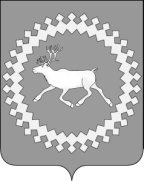 Администрация муниципального района «Ижемский»«Изьва»муниципальнöй районсаадминистрация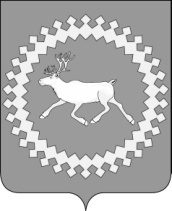 Администрациямуниципального района«Ижемский»«Изьва» муниципальнöй районса администрация Администрация муниципального района «Ижемский»«Изьва» муниципальнöй районса администрация Администрация муниципального района «Ижемский»№№ п/пДата и время регистрации уведомленияФ.И.О., должность лица, подавшего уведомлениеФ.И.О., должность лица, принявшего уведомлениеПодпись лица, принявшего уведомлениеПринятое решение по результатам рассмотрения уведомления«Изьва»муниципальнöй районсаадминистрация                            Администрация                    муниципального района                         «Ижемский»